ОШ МАМЛЕКЕТТИК УНИВЕРСИТЕТИЭл аралык медицина факультети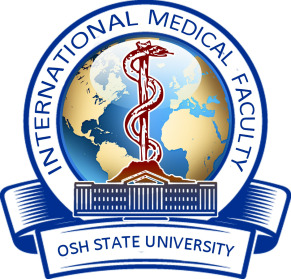 Патология, базистик  жана клиникалык фармакология кафедрасынын2021-2022-окуу жылынын жылдык эсеп–кысабыОш – 2022Кафедранын окутуучулары жана көмөкчү персоналдары боюнча маалымат:									                                                                              1–таблицаМомунова А.А., доцент , кафедра башчы. А) окуу-усулдук багытындагы аткарган иштери: Бөлүштүрүлгөн жалпы сааты (1,04 ст.) контракттан бөлүнүп, “Базистик жана клиникалык фармакология” предмети боюнча лекциялык сааттар жүктөмүн аткарды. «Дарылоо иши» адистиги боюнча “Базистик жана клиникалык фармакология” предметинен жумушчу программаларды,силабустарды, модулдук суроолорду, тесттерди жана сабак өтүүчү усулдук көрсөтмөлөрдү иштеп чыкты.Модулдук-рейтинг системасын уюштуруу, өткөрүү боюнча тесттик суроолорду, кырдаалдык маселелерди, билеттерди даярдады. Б) Билимин оркундотуучу курстар2021-жылдын 04-05 октябрь айында болуп откон ISO стандарттары боюнча  USAID тарабынан каржыланган онлайн вебинарга катышып,  стандарттар боюнча маалымат IIКоз карандысыз аккредитация агенттиги тарабынан откорулгон Орто Азиядагы Эл аралык Vчи форумга катышып,  сертификат алды. 2021-жылдын 08-09 сентябрда болуп откон “Человек и лекарство- Казакстан” аттуу Эл аралык конгресске онлайн турундо катышып, сертификатка ээ болду.2021жылдын 18-22 сентябрь айында Нарын областында болуп откон” Новые технологии и инновации” аттуу II чи Эл аралык Кыргыз-Швейцариялык медициналык илимий симпозиумга катышып, сертификатка ээ болду2021-жылдын III Конгресс” Новые технологии и инновации” аттуу II чи Эл аралык Кыргыз-Швейцариялык медициналык илимий симпозиум катышты2022 жылдын 23 февраль айында Research design:Inquiry and discover Course онлайн окууга  катышып, сертификатка ээ болду.2022-жылдын 28 майда  Ош шаарында болуп откон  “Иновации в сфере медицинской науке и образовании” аттуу эл аралык конгресске катышып сертификатка ээ болду.     В) илимий-изилдөө, окуу-усулдук китепчелерди түзүү, басмага даярдоо багытындагы аткарган иштери: 5 илимий макаласы Воронеж Мамлекеттик Университети тарабынан  басмадан жарыкка чыкты.Г) студенттердин өз алдынча иштерин уюштуруу багытындагы аткарган иштери: студенттердин өз алдынча иштерин белгиленген план боюнча аткарды. Жумасына 1 жолу коюулуучу графиктин негизинде 16.00дөн 18.00гө чейин «Базистик жана клиникалык фармакология» предмети боюнча жетишүүсү начар студенттерге консультацияларды уюштурду.      Д) куратордук, уюштуруу жана коомдук иштер багытындагы аткарган иштери:Университеттин, факультеттин коомдук иштерине активдүү катышты.Сеитова Азиза, улук окутуучу. а) окуу-усулдук багытындагы аткарган иштери: Бөлүштүрүлгөн жалпы 1115 сааты (1,5 ст.) контракттан бөлүнүп, “Базистик жана клиникалык фармакология” предмети боюнча лекциялык сааттар жүктөмүн аткарды. «Дарылоо иши» адистиги боюнча “Базистик жана клиникалык фармакология” предметинен жумушчу программаларды,силабустарды, модулдук суроолорду, тесттерди жана сабак өтүүчү усулдук көрсөтмөлөрдү иштеп чыгарууга комоктошту.Модулдук-рейтинг системасын уюштуруу, өткөрүү боюнча тесттик суроолорду, кырдаалдык маселелерди, билеттерди даярдады. Лабораториялык сабактарды коендор менен эксперимент турундо Холенергические препараты темасы боюнча откорду. Оз ара сабактарга М. Мурзаеванын, Г. Ажибаеванын сабактарына катышты. б) Билимин оркундотуучу курстар2021-жылдын 08-09 сентябрда болуп откон “Человек и лекарство- Казакстан” аттуу Эл аралык конгресске онлайн турундо катышып, сертификатка ээ болду.2021жылдын 18-22 сентябрь айында Нарын областында болуп откон” Новые технологии и инновации” аттуу II чи Эл аралык Кыргыз-Швейцариялык медициналык илимий симпозиумга катышып, сертификатка ээ болду.2021-жылдын 28-29 октябрда Бишкек шаарында болуп откон  “Современные состояние и перспективы развития клинической фармакологии” аттуу конгресске катышып сертификатка ээ болушту.     в) илимий-изилдөө, окуу-усулдук китепчелерди түзүү, басмага даярдоо багытындагы аткарган иштери: https://indianjournals.com/ijor.aspx?target=ijor:aca&volume=11&issue=11&article=067Статья жазылды    г) студенттердин өз алдынча иштерин уюштуруу багытындагы аткарган иштери: студенттердин өз алдынча иштерин белгиленген план боюнча аткарды. Жумасына 1 жолу коюулуучу графиктин негизинде 16.00дөн 18.00гө чейин «Базистик жана клиникалык фармакология» предмети боюнча жетишүүсү начар студенттерге консультацияларды уюштурду.      д) куратордук, уюштуруу жана коомдук иштер багытындагы аткарган иштери:Университеттин, факультеттин коомдук иштерине, ишембиликтерине активдүү катышты.Ешиева Асель, окутуучу. а) окуу-усулдук багытындагы аткарган иштери: Бөлүштүрүлгөн жалпы 500,5 сааты (0.6 ст.) контракттан бөлүнүп, “Патологиялык анатомия” предмети боюнча лекциялык сааттар жүктөмүн аткарды. «Дарылоо иши» адистиги боюнча “Патологиялык анатомия” предметинен жумушчу программаларды, силабустарды, модулдук суроолорду, тесттерди жана сабак өтүүчү усулдук көрсөтмөлөрдү иштеп чыгарууга комоктошту. Модулдук-рейтинг системасын уюштуруу, өткөрүү боюнча тесттик суроолорду, кырдаалдык маселелерди, билеттерди даярдады. б) Билимин оркундотуучу курстар2021-жылдын 08-09 сентябрда болуп откон “Человек и лекарство- Казакстан” аттуу Эл аралык конгресске онлайн турундо катышып, сертификатка ээ болду.2022 жылдын 23 февраль айында Research design:Inquiry and discover Course онлайн окууга  катышып, сертификатка ээ болду.2022-жылдын 28 майда  Ош шаарында болуп откон  “Иновации в сфере медицинской науке и образовании” аттуу эл аралык конгресске катышып сертификатка ээ болушту.     в) илимий-изилдөө, окуу-усулдук китепчелерди түзүү, басмага даярдоо багытындагы аткарган иштери: Methodical instruction for students for the discipline General Pathological Anatomy аттуу окуу-усулдук китепчени тузуп басмага чыгарды. Кандидатская диссертация боюнча апробацияга даярданнуда    г) студенттердин өз алдынча иштерин уюштуруу багытындагы аткарган иштери: студенттердин өз алдынча иштерин белгиленген план боюнча аткарды. Жумасына 1 жолу коюулуучу графиктин негизинде 16.00дөн 18.00гө чейин «Патологиялык анатомия» предмети боюнча жетишүүсү начар студенттерге консультацияларды уюштурду. Декабрь айында Патологиялык Анатомия республикалык олимпиада студентерге жардам берип даярдоодо активдуу катышты      д) куратордук, уюштуруу жана коомдук иштер багытындагы аткарган иштери:Университеттин, факультеттин коомдук иштерине, ишембиликтерине активдүү катышты.  Мурзалиева А.М., окутуучу:а) окуу-усулдук багытындагы аткарган иштери: бөлүштүрүлгөн жалпы 1155 сааты (1,5 ст.) контракттан бөлүнүп, жана “Патологиялык анатомия” предмети боюнча практикалык сааттар жүктөмдөрүн аткарды. Жумушчу программаларды, силабустарды, модулдук суроолорду, тесттерди жана сабак өтүүчү усулдук көрсөтмөлөрдү иштеп чыгууга комоктошту. Квалификациясын жогорулатуу багытында томонкулор аткарылды:Ачык сабакты “Atherosclerosis.cerebrovascular diseases” темасында TBL методун колдонуу менен тренинг турундо отту, өз ара сабактарга катышуу боюнча Орозова Ч.Т.,Абдиева Б.Ж., Ешиева А.А. жана  Пирматова А.К. нын сабактарына кирди.б) илимий-изилдөө, окуу-усулдук китепчелерди түзүү, басмага даярдоо багытындагы аткарган иштери: “Нарушение менструального цикла у студенток из Индии в период климато-геграфической адаптации”, Медицина Кыргызстана,2021Патанатомия сабагынан ТBL,PBL,CBL методдорун колдонуу менен башка авторлор менен биргеликте методикалык корсотмо чыгарды.в) студенттердин өз алдынча иштерин уюштуруу багытындагы аткарган иштери: студенттердин өз алдынча иштерин белгиленген план боюнча аткарды. г) уюштуруу жана коомдук иштер багытындагы аткарган иштери:  ИнлР-7-20 тайпасына куратордук иш алып барды. Университеттин, факультеттин коомдук иштерине активдуу катышты. Эсенгелдиева О., окутуучу	 2021-2022-окуу жылында  Патология, клиникалык жана базистик фармакология кафедрасынын 826 саат (1,09ст.) саат олчомдогу окуу жугу пландаштырылып, толугу менен аткарылды. Окуу жугу эл аралык медицина факультетининин жумушчу окуу планында пландаштырылган  « Общая патологическая физиология »  (14 гр) жана “Функционалдык диагностикалык патофизиологиялык негиздери” (14гр) предметтери боюнча практикалык сааттар жуктому аткарылды. Ар бир аралык текшеруу учурдук текшеруулор менен текшерилип алынды. Ал эми жыйынтык контроль учун  атайын тесттик база AVN 37 программасы менен тузулуп экзамен компьютердин жардамында онлайн алынды. Тайпалык журналдар толугу менен толтурулуп бекитилди.Окуу-усулдук иштерПредметке караштуу окуу пландар, жумушчу прогламмалар,силлабустар НББП негизинде окуу натыйжалары, компетенциялары менен тузулду.Окуу усулдук комплекс электрондук жана кагаз турундо  чыгарылды, интернет баракчасына киргизилди. Компетенттуулукко багытталган тесттик суроолор тузулуп, жыйынтык текшеруулор уюштурулуп жатты. Сабак учурунда жаны окуу интерактивдуу методдор колдонулду.Студенттердин оз алдынча иштери кабыл алынды.  5.10.2022 2eng-12B жана 8.12.2022 3eng-18B – группаларынана ачык сабак оттумПирматова А.К. , окутуучу. А) окуу-усулдук багытындагы аткарган иштери: Бөлүштүрүлгөн жалпы сааты (1.47 ст.) контракттан бөлүнүп, “General Pathophysiology” предмети боюнча практикалык сааттар жүктөмүн аткарды. «Дарылоо иши» адистиги боюнча “General Pathophysiology” предметинен жумушчу программаларды,силабустарды, модулдук суроолорду, тесттерди жана сабак өтүүчү усулдук көрсөтмөлөрдү иштеп чыкты.Модулдук-рейтинг системасын уюштуруу, өткөрүү боюнча тесттик суроолорду, кырдаалдык маселелерди, билеттерди даярдады. Б) Билимин оркундотуучу курстар2021-жылдын 04-05 октябрь айында болуп откон ISO стандарттары боюнча  USAID тарабынан каржыланган онлайн вебинарга катыштым.2021-жылдын 13 декабрь айында болуп откон «On being a scientist course» European Academy of Sciences and Research тарабынан уюштурулган вебинарга катыштым.     В) илимий-изилдөө, окуу-усулдук китепчелерди түзүү, басмага даярдоо багытындагы аткарган иштери: 1 илимий макаласы Воронеж Мамлекеттик Университети тарабынан  басмадан жарыкка чыкты.Г) студенттердин өз алдынча иштерин уюштуруу багытындагы аткарган иштери: студенттердин өз алдынча иштерин белгиленген план боюнча аткарды.      Д) куратордук, уюштуруу жана коомдук иштер багытындагы аткарган иштери:Университеттин, факультеттин коомдук иштерине активдүү катышты.3 eng- 17 A/B тайпасына куратордук саат отулду.Орозова Ч.Т., окутуучу:а) окуу-усулдук багытындагы аткарган иштери: бөлүштүрүлгөн жалпы 1162 сааты (1,53 ст.) контракттан бөлүнүп, жана “Патологиялык анатомия” предмети боюнча практикалык сааттар жүктөмдөрүн аткарды. Жумушчу программаларды, силабустарды, модулдук суроолорду, тесттерди жана сабак өтүүчү усулдук көрсөтмөлөрдү иштеп чыгууга комоктошту. Квалификациясын жогорулатуу багытында томонкулор аткарылды:Ачык сабакты “Echocardiography” темасында TBL методун колдонуу менен тренинг турундо отту, өз ара сабактарга катышуу боюнча Орозова Ч.Т.,Абдиева Б.Ж., Жороева А.К., жана Мурзаева М.И. нын сабактарына кирди.б) илимий-изилдөө, окуу-усулдук китепчелерди түзүү, басмага даярдоо багытындагы аткарган иштери: a) студенттердин өз алдынча иштерин уюштуруу багытындагы аткарган иштери: студенттердин өз алдынча иштерин белгиленген план боюнча аткарды. б) уюштуруу жана коомдук иштер багытындагы аткарган иштери:  ИнлР-20-20 тайпасына куратордук иш алып барды. Университеттин, факультеттин коомдук иштерине активдуу катышты.  Жороева А. К., окутуучу:а) окуу-усулдук багытындагы аткарган иштери: бөлүштүрүлгөн жалпы 1155 сааты (1,5 ст.) контракттан бөлүнүп, жана “Патологиялык физиология” предмети боюнча практикалык сааттар жүктөмдөрүн аткарды. Жумушчу программаларды, силабустарды, модулдук суроолорду, тесттерди жана сабак өтүүчү усулдук көрсөтмөлөрдү иштеп чыгууга комоктошту. Квалификациясын жогорулатуу багытында томонкулор аткарылды:б) илимий-изилдөө, окуу-усулдук китепчелерди түзүү, басмага даярдоо багытындагы аткарган иштери:Web of science журналд.макала жазып жататПатофизиология сабагынан ТBL,PBL,CBL методдорун колдонуу менен башка авторлор менен биргеликте методикалык корсотмо чыгаруу ишин жургузуп жататв) студенттердин өз алдынча иштерин уюштуруу багытындагы аткарган иштери: студенттердин өз алдынча иштерин белгиленген план боюнча аткарды. г) уюштуруу жана коомдук иштер багытындагы аткарган иштери:  ИнлР-2-20 тайпасына куратордук иш алып барды. Университеттин, факультеттин коомдук иштерине активдуу катышты. д) Профориентация багыты боюнча ищ жургузулуп жатат   Ажибаева Г.К., окутуучу:а) окуу-усулдук багытындагы аткарган иштери: бөлүштүрүлгөн жалпы 1049 сааты (1,36 ст.) контракттан бөлүнүп,  “Базистик фармакология” жана “Жалпы патологиялык анатомия” предметтери боюнча практикалык сааттар жүктөмдөрүн аткарды. Жумушчу программаларды, силлабустарды, модулдук суроолорду, тесттерди жана сабак өтүүчү усулдук көрсөтмөлөрдү иштеп чыгууга комоктошту. Квалификациясын жогорулатуу багытында томонкулор аткарылды:Ачык сабакты “Cholinergic Agonists” темасында CBL методун колдонуу менен отту, өз ара сабактарга катышуу боюнча  Мурзалиева А., Орозова Ч.Т., Мурзаева М.И. жана  Сеитов Т.С. нын сабактарына кирди.б) студенттердин өз алдынча иштерин уюштуруу багытындагы аткарган иштери: студенттердин өз алдынча иштерин белгиленген план боюнча аткарды. в) уюштуруу жана коомдук иштер багытындагы аткарган иштери:  ИнлР-4-20 тайпасына куратордук иш алып барды. Университеттин, факультеттин коомдук иштерине активдуу катыштыа) окуу-усулдук багытындагы аткарган иштери: Бөлүштүрүлгөн жалпы 621 сааты (0.88ст.) контракттан бөлүнүп, "Комплексная клиническая патанотомия"предмети боюнча лекциялык сааттар жүктөмүн аткарды. «Дарылоо иши» адистиги боюнча “комплексная клиническая патанотомия жумушчу программаларды,силабустарды, модулдук суроолорду, тесттерди жана сабак өтүүчү усулдук көрсөтмөлөрдү иштеп чыгарууга комоктошту.Модулдук-рейтинг системасын уюштуруу, өткөрүү боюнча тесттик суроолорду, кырдаалдык маселелерди, билеттерди даярдады. Лабораториялык сабактарды арткандайМетодика менен тушундуруп кызыктуу логикалык суроо жооптор менен сабактар отулду.б) Билимин оркундотуучу курстар2021-жылдын 08-09 сентябрда болуп откон “Человек и лекарство- Казакстан” аттуу Эл аралык конгресске онлайн турундо катышып, сертификатка ээ болду.2021жылдын 18-22 сентябрь айында Нарын областында болуп откон” Новые технологии и инновации” аттуу II чи Эл аралык Кыргыз-Швейцариялык медициналык илимий симпозиумга катышып, сертификатка ээ болду.2021-жылдын 28-29 октябрда Бишкек шаарында болуп откон  “Современные состояние и перспективы развития клинической фармакологии” аттуу конгресске катышып сертификатка ээ болушту.     в) илимий-изилдөө, окуу-усулдук китепчелерди түзүү, басмага даярдоо багытындагы аткарган иштери:     г) студенттердин өз алдынча иштерин уюштуруу багытындагы аткарган иштери: студенттердин өз алдынча иштерин белгиленген план боюнча аткарды. Жумасына 1 жолу коюулуучу графиктин негизинде 16.00дөн 18.00гө чейин комплексная клиническая патанотомия предмети боюнча жетишүүсү начар студенттерге консультацияларды уюштурду.      д) куратордук, уюштуруу жана коомдук иштер багытындагы аткарган иштери:Университеттин, факультеттин коомдук иштерине, ишембиликтерине активдүү катышты.Сертификат Креативтуу Мугалим марафон активдуу катышканСертификат квалификации жогурулатуу Инстититутунда Педагогика психология багытында .Мурзаева М.И., окутуучу:а) окуу-усулдук багытындагы аткарган иштери: бөлүштүрүлгөн жалпы 1155 сааты (1,5 ст.) контракттан бөлүнүп, жана “Clinical Pharmacology”, “Integrated Clinical Pathology” предмети боюнча практикалык сааттар жүктөмдөрү аткарылды. Жумушчу программаларды, силабустарды, модулдук суроолорду, тесттерди жана сабак өтүүчү усулдук көрсөтмөлөрдү иштеп чыгууга комоктошту. Квалификациясын жогорулатуу багытында томонкулор аткарылды:Ачык сабакты “Cardio-vascular disoders ” темасында TBL методун колдонуу менен тренинг турундо отту, өз ара сабактарга катышуу боюнча Сеитова А.С., Жороева А., Мирзокулов Ш.С.,  жана  Пирматова А.К. нын сабактарына кирди.б) студенттердин өз алдынча иштерин уюштуруу багытындагы аткарган иштери: студенттердин өз алдынча иштерин белгиленген план боюнча аткарды. в) уюштуруу жана коомдук иштер багытындагы аткарган иштери:  ИнлР-12-20 тайпасына куратордук иш алып барды. Университеттин, факультеттин коомдук иштерине активдуу катышты.  Окуу көмөкчү персонал боюнча сандык көрсөткүчтөр                                                                                                               2-таблица Кафедранын окутуучуларынын жана саат төлөмдөрү боюнча иштеп жаткан окутуучулардын жүктөмдөрүнүн аткарылышы 4-таблица    Экинчи жарым жылдык  аткарылган окуу жүктөмдөрү5– таблицаЖылдык аткарылган окуу жүктөмдөрүПредметтер боюнча студенттердин жетишүүсү боюнча анализи: (курс, группа)                           «Систем. патологиялык  анатомия»                                                 Соттук медицинаСистем. патофизиология.     Basic Pharmacology	                                  Жалпы патофизиология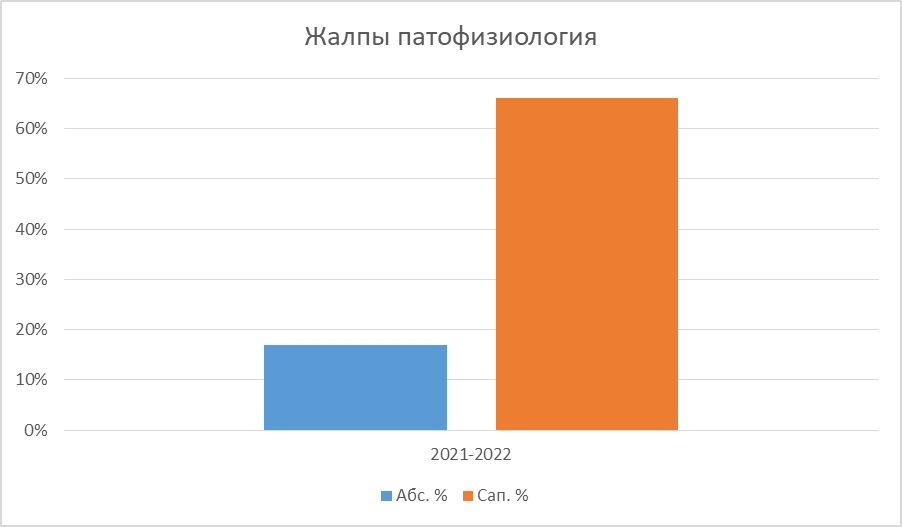                                                        Жалпы патологиялык анатомия 2021-2022 ж2 курс -4 семестрКафедранын курамындагы професор-окутуучулар 2021-2022 окуу жылы чун жуктөлгөн окуу иш пландарын толугу менен аткарышты. Окуу                                                                                                                                            жылы ичинде өзүнүн үлгүлү жүрүм-туруму, коомдук иштерге активдүү катышышты. Кафедранын окутуучулары, илимий изилдөө иши менен            кошо кафедра жана деканат тарабынан уюштурулган иш чараларга активдуу  катышышты. Квалификацияларын жогорулатуу менен да алектеништи. Окутуучулар  куратордук тайпалары менен социалдык тармактардан ар бир студенттерден индивидуалдуу түрдө кабарлашып тыгыз байланышта болушуп кунумдук отчетторду жазыпшты. Сабактар, экзамендер өз убагында өтүлүп даттануулар болгон жок. Журналдар, ведомосттор, зачеттук китепчелер мугалимдер тарабынан белгиленген убакытта толтурулду. Кафедранын көмөкчү персоналы жана Жумабаева Нургул, мугалимдерге комоктошуу менен бирге кафедра башчысы жана деканат тарабынан талап кылынган документтерди убагында тапшырышты. 5. Студенттердин билимин баалоонун критерийлери(ФОС) ар бир предметтер боюнча кафедра мүчөлөрү тарабынан иштелип чыккан жана жумушчу программаларга тиркелген.6. Багыттарды (программаларды) өздүк баалоо боюнча аткарылган иштердин анализи.Кафедранын иши кагаздары учун 34 папка кайрадан толукталды. ОшМУ тарабынан түзүлгөн атайын комиисиясынын текшеруусунон кийин оздук баалоо боюнча анализ жасалды. Ар бир окутулган предметтер боюнча ОМК (жумушчу программалар, силлабустар, баалоо каражаттарынын фонду, методикалык көрсөтмөлөр ж.б.) кайрадан ондолуп, түзүлүп чыкты. Кафедранын иш планы, кафедралык кенешмелердин иш пландары, атайын журналдардын бекитилиши жана толтурулушу, жалпы тузулгон ОМКлардын университеттин окуу порталына жайгаштыруусу текшерилип, толукталды. Алдынкы 5 жылга карата кафедранын стратегиялык онугуу планы иштелип чыкты. Кафедра жонундо маалымат, окутуучулардын резюмеси, алынган патенттер, сертификаттар, күбөлүктөр жана дипломдор университеттин сайтына жайгаштырылды. ЭМФ бир гана багыт “Дарылоо иши адистиги 560001” боюнча даярдайт. “Патология , базистик жана клиникалык фармакология” кафедрасы 2021- 2022 окуу жылдын отулгон дисциплиналарынан окуу-методикалык комплекс, жумушчу программалар 19-бюллетендин негизинде тузулгон. Ошондой эле ар бир семестрге ачык сабактын, оз ара сабака катышуу графиги окуу методикалык иштер боюнча жооптуу Мурзалиева А.М. тарабынан даярдалып, окуу ОМКнын торайымына макулдашып бекитилген. Ошол графиктин негизинде ачык сабактар, оз ара сабака катышуулар өтүлдү жана сабактарга отчеттор жазылды.7. Окуу процесси жогоруда көрсөтүлгөн предметтер боюнча 2021- 2022 окуу жылында факультеттин окуу планын жана мамлекеттик стандарттын негизинде түзүлгөн жана бекитилген  лекциялык, лаборатория- практикалык жана семинардык сааттардын календардык – тематикалык пландары боюнча алып барылды.. Кафедрадагы ар бир дисциплинадан жумушчу программалар, силлабус, ОМКлар, баалоо каражаттарынын фонду ЭМФтин жаны иштелип чыккан НББПсын эске алып жана 19-бюллетень боюнча тузулуп, №2 протоколдо бекитилген. Ошондой эле баалоо системасы факультетте атайын иштелип чыккан жобонун негизинде аткарылып, кайрадан иштелип чыкты.2021-2022- окуу планына томонку дисциплиналар кирет:Жалпы паталогиялык анатомияЖалпы патологиялык физиологияБазистик фармакологияКлиникалык фармакологияСот медицинасыИнтеграциялык патологиялык  анатомияПатофизиологические основы методов функциональной диагностики. 8. Окуу процесси бекитилген силлабустардын негизинде өткөрүлөт. Жыйынтыктоо иши тесттик билет түрүндо алынат. Студенттерди окутууда билимин баалоодо модулдук- рейтингдик суроолору №2, 8 протоколдорунда талкууланып даярдалган. Модулдар деканат тарабынан бекитилген график боюнча өткөрүлүп жыйынтыктары ведомостго тушурулду. Студенттердин оз  алдынча иштеринин темалары, аткаруу мооноту, мазмуну жумушчу программа, силлабустарга жайгаштырылат. Кафедралык сабактарды, лекцияларды откоруудо ар бир окутуучу презентациялоо, лекция-дискуссия,видео-ролик, суроо-жооп жана башка  методторду колдонуу менен өткөрүлөт.Окуу жылынын башында кафедранын Мурзалиева А.М. тарабынан окутуучулардын оз ара сабакка катышуу, ачык сабактардын графиктери иштелип чыгып, кафедранын №2 протоколунда бекитилген. Жалпысынан 1- семестрде 10 ачык сабак, 2-семестрде 10 ачык сабак жана ар бир окутуучу 20сааттык оз ара сабакка катышышты. Кафеда башчысы Момунова А.А. жыл ичинде 10 окутуучулардын оз ара сабактарына катышты. 2022-жылдын 20-майына чейин окутуунун TBL, PBL, CBL сыяктуу инновациялык ыкмаларын колдонуу менен бирге ар кандай интеграциялык методдор да колдонулган – Алар “Позицияны ээле”, POPS ыкмасы, проблемалык метод, комбинация, тренинг, бизнес оюндары, чоң тегерек. , STEM ыкмасы.Иш-чаранын максаттары:1. Окуу процессинин алкагында универсалдуу билим берүү ишмердүүлүгүн калыптандыруу жана өнүктүрүү.2. Окууга компетенттүү мамиле кылуу.3. Окутууга системалык-активдүүлүк мамилеси.4. Заманбап билим берүү технологияларын колдонуу.5. Өз алдынча билим алуу темасы боюнча практикалык иштеп чыгуулар.Эл аралык медицина факультетинин патология, негизги жана клиникалык фармакология кафедрасында 2019-2020-окуу жылында өткөрүлгөн ачык сабактар ​​жөнүндө.Кафедрада окутуучулук чеберчиликти жогорулатуу, тажрыйба алмашуу жана окутуунун сапатын жогорулатуу максатында бардык предметтер боюнча ачык сабактар ​​уюштурулган. Жарым жылдын ичинде ар бир мугалим ачык сабактарды өткөрүп, өзүнүн өнөрүн, мугалимдик жетишкендиктерин көрсөтүүгө мүмкүнчүлүк алды. Өткөрүлгөн ачык сабактар ​​жана иш-чаралар методикалык иштерди уюштуруунун атайын даярдалган формасы болгон, алар Zoom жана Google форма платформаларын колдонуу менен салттуу оффлайн жана салттуу эмес онлайн сабактар ​​катары колдонулган. Ачык сабактардын жүрүшүндө мугалимдер кесиптештерине өздөрүнүн инновациялык тажрыйбасын, усулдук идеяны ишке ашырууну, методикалык ыкманы же окутуу ыкмасын колдонууну көрсөтүштү. Темалар КФТнын негизинде тандалып алынган, анын мазмуну практикалык материалды, реалдуу практикалык кырдаалдардын жыйындысын камтыган. Ар бир сабактын методикалык максаты болгон, ал мугалим кесиптештерине эмнени көрсөткүсү келгенин чагылдырат. Методологиялык максаттын түзүлүшү ар түрдүү.Ачык сабактарды өткөрүүдө мугалимдер педагогикалык технологияларды методикалык жактан оптималдуу тандашат; көрүү мүмкүнчүлүгүн пайдалануу түрү, ТКО; сабактын структуралык элементтерине туура бөлүнгөн убакыт.Эл аралык медицина факультетинин патология, негизги жана клиникалык фармакология кафедрасында 2020-2021-окуу жылында өткөрүлгөн ачык сабактар ​​жөнүндө.Окутуунун эң эффективдүү ыкмаларын жана ыкмаларын колдонуу, алардын жардамы менен сабактын максаттарын ишке ашыруу, окуучулардын өз алдынча таанып-билүү иш-аракетинин негизинде билимди, көндүмдөрдү жана кесиптик компетенцияларды калыптандыруу – бул негизги талаптар ачык сабакты өткөрүүдө мугалимдер тарабынан колдонулган ачык тренинг.Жылдык пландын алкагында колдонулуп жаткан программалык-техникалык каражаттар окутуунун салттуу ыкмаларын өркүндөтүү үчүн өзүнүн өзгөчөлүгүн киргизди. Мультимедиялык технологиялар өзгөчө артыкчылыктарга ээ болгон: материалдын визуалдык презентациясы, билимди эффективдүү текшерүү мүмкүнчүлүгү, студенттердин ишиндеги түрдүү уюштуруу формалары жана MyQiuz сыяктуу тиркемелерди колдонуу менен онлайн окутуунун бардык мүмкүнчүлүктөрүн колдонуу менен мугалимдин ишиндеги методикалык ыкмалар. , Quizziz, Wizerme, Canva, Mentimeter.com ж.б.ачык сабактар методикалык иштердин натыйжасында же көп жылдыктын негизинде ​​педагогдордун тыянактарынын иллюстрациясы катары кызмат кылды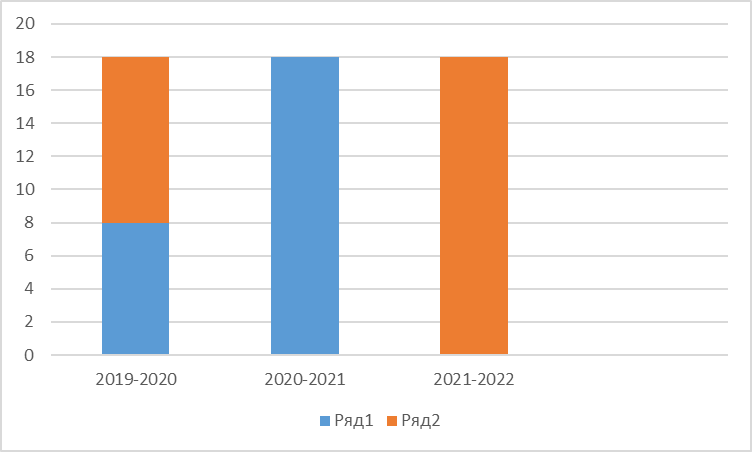 Кафедрадагы  методикалык  секциялардын,  семинарлардын  ишинин  пландары түзүлгөн, график боюнча окуу жылы ичинде 4 жолу методикалык семинарлар уюштурулду. Жыйынтыгында патологиялык анатомия сабагынан 1 окуу-усулдук колдонмо жана Соттук медийцина сабагынан 1 окуу усулдук колдонмо жарыкка чыкты.Ар бир окутуучу жекече аткарган окуу жуктомдорунун эсебин толугу  менен аткарып, анализдеп жыйынтыктарын чыгарышып, жекече жылдык    отчетторун жазышты. Ар бир тайпалык журналдарга жыйынтык баалар коюлду. 2021-2022-окуу жылы учун окутуучулар жекече иш пландарын тузуудо.9. Кафедрада окутуучулардын квалификациясын жогорулатуу иштери (Тиешелүү окуткан предметтери боюнча, формалары, кимдер, кайсы жерде, качан, натыйжасы ж.у.с.).Патология, базистик жана клиникалык фармакология кафедрасынын публикациялык активдуулугу боюнча маалымат.Публикациялык активдуулукНИР ППСНИР ППСНИР студент10. Кафедранын мүчөлөрүнүн жекече жумушчу пландарынын аткарылышына группалык журналдардын толтурулушуна ж.б.у.с. болгон анын жыйынтыктары. Окутуучулардын жекече жумушчу пландары окуу жүктөмдөрүнө жараша толтурулуп, деканат тарабынан бекитилген. Ар бир семестрдин аягында аткарылган сааттардын эсеби чыгарылып, кафедра башчысы тарабынан жыйынтыкталган. Сааттык төлөмдөн тышкары окуу-усулдук, илимий-изилдөө, окуу-усулдук китепчелерин түзүү, басмага даярдоо, студенттердин өз алдынча иштерин уюштуруу, куратордук, уюштуруу-коомдук жана кошумча аткарылган иштери боюнча да отчеттун формасы даярдалып, окутуучулар тарабынан толтурулган (кафедрада тиркелген).Тайпалык журналдар сабак учурунда толтурулуп, кураторлор, старосталар тарабынан көзөмөлгө алынган. Журналды толтурууда жумушчу программа боюнча сабактардын темалары, алардын сааттары, модулдук көрсөткүчтөр жана сааттары, зачеттук саттар жазылып, жыйынтыкталган.11. Кафедра тарабынан 2021-2022 окуу жылы учун томонку китептер             тизмеси ibooks.oshsu.kg сайтына жуктолду.-Atlas of gross Pathology with histologic correlation (Alan G. Rose)-Colour Atlas Of Patholofycal Anatomy (Robin A.Cooke, Brian Steword))-Harsh Mohan Pathology practical book-Textbook of pathology (Harsh Mohan)-Pathophisiology of diseases (Stephan J. McPhee)-The Synopsis of Forensic Medicine and toxicology (Dr.K.S Narayan Reddy)- Handbook of Forensic Pathology ( Vincent G.M DiMaio and Suzanna E. Dana)- Атлас по судебной медицине под руководством Ю.И Пиголкина, И.Н Богомоловой)-Essentials of Pathophisiology 4th edition (Carol Mattson Porth) Methodological instruction of Pathophysiology (Патофизиология).Ар бир окутуучу лекциялык, практикалык   сабактарынын шилтелмелерин «образовательный портал» сайтына жайгаштырышты. Ошондой эле 300го жакын электрондук китептер образовательный портал сайтына жуктолгон.12.  Кафедрадагы окутулган предметтер боюнча жумушчу программалардан алынган СОАИ нин тематикалык пландары кафедранын тактайчасына илинген. Ал эми тесттик тапшырмалардын tf-файлдары АВНге жайгаштырылып, экзамендер откорулду.Студенттердин оз алдынча иштери.13. Кредиттик технологиянын, окутууга компетенттүүлүк мамиленин мазмунун,өзгөчөлүктөрүн ПО курамдын, структура жетекчилеринин толук үйрөнүшү, өздөштүрүүсү үчүн семинар-тренингдерди өткөрүү окутуунун заманбап технологияларынын колдонулушу жана натыйжалары;● Кафедранын окутуучулары сабак өтүүдө заманбап жаңычыл окутуунун методдорун пайдаланышат. Tbl,cbl, pbl  интерактивдик методдорду, традициялык: айтып берүү, аңгеме, лекция, ситуациялык маселелерди чыгаруу, эмпирикалык методдорду (эксперимент, тажрыбаны демонстрациялоо), Кейс методу, кичи тайпаларда иштөө, ДБИ технологиясын, класстер методун, “Мээге чабуул” Позицияны ээле”, POPS ыкмасы, проблемалык метод, комбинация, тренинг, бизнес оюндары, чоң тегерек. , STEM ыкмасы.ж.б.ОшМУнун, факультеттердин маалыматтык каталогун (пакетин) түзүү, сайтка жайгаштыруу . Сентябрь айынан баштап маалымат бюллетени жазылып, факультет учун ар жумалык маалыматтардын базасы тапшырылууда жана сайтка жайгаштырылуудаКафедра тарабынан маалымат каталогу тузулуп, сайтка жайгаштырылды. Маалымат каталогу кафедранын тарыхы, максаты, окутулуучу предметтер, кафедранын профессордук-окутуучу жана окуу-комокчу курамы жонундо маалыматтарды, патенттерди, сертификаттарды, грамоталарды камтыйт.15.Кафедрада окутулган предметтер боюнча тесттик суроолор 23-бюллетендин негизинде тузулду. Учурдук, аралык жана жыйынтык текшеруулор билет, тесттик суроолор, «ситуационные задачи» турундо откорулду. Экзамендик тесттик суроолор жыл башында даярдалынып, факультеттин ОМКсы тарабынан макулдашылып кафедра башчысы тарабынан №3, 8 протоколдордо бекитилген жана АВН 37ге жайгаштырылып, студенттерге                                                                                берилет. Кафедрада окутулган предметтер боюнча тесттик суроолор түзүлду.Тесттик суроолор банкы тестологдордн эксперттик козомолунон отту.ОшМУнун Окумуштуулар кеңешинин 2014-жылдын 16-октябрындагы №1-жыйынында кабыл алынган жана ОшМУнун ректорунун 2014-жылдын 18-октябрындагы №546-буйругу менен бекитилген модернизациялоо программасынын Кафедрада ректордун 2013-жылдын 6-декабрындагы №639- буйругу менен бекитилген инновация, инвестиция жана интеграция багытында өнүктүрүү программасынын алкагында аткарылган иштер.Инновация, интеграция багытында онуктуруу программасынын алкагында       2021-2022 окуу жылы учун кафедрада заманбап окутуучу методдор колдонулду. Кафедрадагы мугалимдер менен башка кафедранын ОУК(УМС)тери.  катышуусу менен методикалык кенешме откорулуп, анда Умурзакова Г.И, Исмаилов И.Д., Сеитов Т.С., Сеитова А.С. окутуунун инновациялык жаны методдору боюнча маалыматтар камтылган  докладдарын окушту жана Zoom программасы боюнча кафедранын профессордук –окутуучулук курамга презентация отулду. Окутуунун интерактивдуу методдору боюнча декада откорулуп, бул боюнча илимий макалалалар даярдалды.ОшМунун 2019-2024-жылдар алкагында бекитилген онуктуруу концепциясы(№546-буйрук) негизинде кафедранын жылдык жана стратегиялык пландарына киргизилди.ПБКФ кафедрасында 2020-2021- окуу жылында бир катар иш чаралар жургузулду жана жаны окуу  методдору колдонулду.А) Окуу дисциплиналары:- Дисциплиналардын аннотациялары тузулдуБ) Жумушчу программалар жана силлабустар:- Окутуунун тилине ылайык жумушчу программалар тузулду (компетенциялар корсотулду);- Окутуунун тилине ылайык силлабустар тузулдуВ) Дисциплиналар боюнча методикалык камсыздоо:- Ар бир лекциялык сабактын конспектиси (электрондук варианты) даярдалды жана AVNге жайгаштырылды;- Ар бир практикалык сабактын конспектиси (электрондук варианты) даярдалды жана AVNге жайгаштырылдыГ) Учурдагы, аралыктагы жана жыйынтыктоочу текшеруулорду уюштуруу:- Ар бир учурдагы, аралыктагы жана жыйынтыктоочу текшеруулорду уюштуруу учун тесттик тапшырмалардын банкы жана варианттары тузулду;Д) Студенттердин оз алдынча иштери:- Ар бир учурдагы, аралыктагы жана жыйынтыктоочу текшеруулорго оз алдынча иштоо учун берилген материалдар боюнча суроолор тузулгон.- Оз алдынча иштоо учун берилген материалдарды оздоштурууну эффективдештируу учун окуу куралдары даярдалды жана студенттерге сунушталды.Е) Ар бир дисциплина боюнча окуу-методикалык комплекстер даярдалды.Ж) Ар бир окутуучунун озу окуткан дисциплина боюнча электрондук китепкана жаны адабияттар менен толукталды.Инновациялык багыттагы стратегиялык программаны ишке ашыруу боюнча: кафедранын 6 окутуучусу англис тилинен IELTS курсун отушту. Жаныча иштөө, маселелерди чечүүнүн оптималдуу жолдорун ойлоп табуу стандарттык эмес ой жүгүртүү, студент борбоштурулган ыкма менен сабак отуу боюнча кафедранын окутуучулары менен талкууланып,жыл бою ушул ыкмалар менен сабак отулду.17. “Патология, базистик жана клиникалык фармакология ” кафедрасы ОшМУнун ЭМФ  3-кабатында жайгашкан. Жалпысынан 12 аудиториясы бар 7 сабак оотулуучу, 1 окутуучулар кабинети жана 1 каф. башчынын кабинети.. Компьютерлер керектелуучу программалар менен жуктолгон. Бардык лекциялык жана практикалык сабактар Power Point программасы менен иштелип чыгып, толукталып чыгууда.Техникалык каражаттар, алардын окуу пландарына, программаларга жана нормативдик талаптарга жооп бериши (тизмеси, алынган жылы, кайсы предмет үчүн)Компьютерлердин саны – 10 даана;Принтерлердин саны –3 даана;Интерактивдүү доска – 3 даанаМикроскоп – 11 даана;Стендер жана планшеттер – 225 д.8.      Муляждар –50д.9.      Патологоанатомическтй стол-1дКафедрага лабораториялык канаа ачылган.Дисциплиналар боюнча жаны чыгарылган китептер бар.Кафедрада тарбия иштери боюнча жооптуу Сеитов Т.С. Кафедранын №2 протоколунда бекитилген иш -план боюнча жыл бою кураторлор оздорунун тайпалары менен иш чараларды алып барышты. Ошондой эле ар бир куратор оз тайпалары менен тыгыз байланышта болуп, сабактарын козомол кылып турулду. майрамдарды чоогу тосуп, спортук мелдештерге катышып, коомдук жайларга барып келишти. Куратордук сааттар отулуп, журналдарга тушурулду.Кафедранын окутуучулары университет тарабынан уюштурулган коомдук-маданий иш чараларга, спорттук мелдештерге активдуу катышышты., Орозова Ч.Т. шахмат боюнча мелдешке  катышып 2- орунга ээ болду.19. Окутуу процессин “AVN” информациялык системасында уюштуруунун абалы. Студент, окутуучу, кафедра жана факультет канчалык деңгээлде пайдаланууда. “AVN”дин билим берүү порталы, вебинар, тесттерди колдонуу деңгээли боюнча маалымат.AVN порталынын билим беруу порталына студенттер учун экзамендик суроолор, ОМКлар, жумушчу программалар силлабустар, киргизилип турулду. Кафедрада болгон жанылыктар томонку сайтка жайгаштырылат https://www.oshsu.kg/ ОшМУнун сайтына кафедранын жасаган иш чаралары, отчеттору ,  окутуучулар жонундо маалыматтар киргизилип турат.20. ОшМУда окуу-усулдук, маданий-тарбиялык, башкаруу процесстерин өркүндөтүү боюнча пикирлер жана сунуштарПБКФ кафедрасына фармакология сабагынан эксперименталдуу лаборатория ачуу.Педагогикалык кадрларды даярдоо кесиптик чеберчилигин жогорулатуу ишинин сапатын жакшыртуу максатында IELTS TOEFL курстарын ачып, акысын толоп беруу.ПБиКФ лабараториясына микро жана макропреараттар менен камсыздоо.21. Окуу жылы ичинде кафедрада эмгек тартиби боюнча бузуулар болгон жок.         Каф. башчысы                                 доц Момунова А.А.№Фамилия, аты-жөнүЭэлеген                  кызматыКонкурстан  өткөнмөөнөтүЭскертүүМомунова Айгул АбдыкеримовнаКаф башчы  м.и.к. доц№5128-ФХД/2108.12.2021.Осумбеков Байышбек Зияйдиновичм.и.д. профессор№441-       ФХД/2212.02.22Абдиева Бегимай ЖумалиевнаОкутуучу№983/1. 15.11.2018Атабаев Ибрагим Насырович.м.и.к доц.№3090-ФХД/22      13.01.22АйкалышЕшиева Асель Абдыракмановна.Окутуучу№755/110. 11.17Жороева Алия Кубанычбековна.Окутуучу№706/109. 11.16Исмаилов Иметкул Джаныбаевич.Улук окутуучу№58408.07.2020Каипова Айжамал КочкорбаевнаУлук Окутуучу№584 08.07.2020Калматов Роман Калматовичм.и.д.,профессор№199-ФХД/22     27.01.22.Киргизбаева Умида ТажимуратовнаОкутуучу№3516 ФХД/2129.09.21Мирзокулов Шухрат Саматович.Окутуучу№753/110. 11.17Мурзаева Мария ИсабатыровнаОкутуучу№2126ФХД/20      30.12.2020Мурзалиева Айжан Маратбековна.Окутуучу№706/109. 11.16Орозова ЧолпонТашмахаматовнаОкутуучу№818ФХД/2117.12.20Пирматова АлинаКаныбековнаОкутуучу№658/1 21.10.2019Сеитов ТемирланСъездбекович Окутуучу№753/110. 11.17Сеитова АзизаСъздбековнаУлук Окутуучу№584 08.07.2020Умурзакова ГаухарИсламовнаУлук Окутуучу№2678 ФХД/21 27.07.2021Эсенгелдиева ОрозгулЭсенгелдиевнаОкутуучу№369/1 19.09.19.Ажибаева Гулжан Камолжон кизиОкутуучу№5414-ФХД/21 21.12.21.Орозбек у ТурсунбекОкутуучу№620 ФХД /20 13.11.2020АйкалыштыруучуБелов Георгий Васильевич.м.и.д., профессор№524 16.06.2016.АйкалыштыруучуЖанбаева Анара Кенешовна.м.и.к,доцент№187 28.02.18АйкалыштыруучуАхунжанов Р.А.м.и.к доц.№233-ФХД/22 28.01.22АйкалыштыруучуМаматов Тынчтыкбек АбдиакимовичОкутуучу№4405ФХД/2105.11.2021АйкалыштыруучуТухватшин РустамРомановичм.и.д.,проф№ 1443-ФХД/21 30.04.21АйкалыштыруучуШатманов СуйуналыТоктоназаровичм.и.д.,проф№1547 11.05.2021АйкалыштыруучуРаззаков Азизбек Кокоевичм.и.к., доцент№ 1478-ФХД/21 04.05.21АйкалыштыруучуДжумаев Равшанбекмамадиевичм.и.к., доцент№ 1445-ФХД/21 30.04.21АйкалыштыруучуТурганбаев АйбекЭркиновичм.и.к., доцент№ 1444-ФХД/21 30.04.21АйкалыштыруучуИсмаилов НурланКалыбековичм.и.к, доцент№1724-ФХД/21.27.05.21АйкалыштыруучуСултаналиев Арстанбек Алыбековичм.и.к., доцент№ 1506-ФХД/21 07.05.21АйкалыштыруучуЗурдиноваАида Аширалиевнам.и.д.. проф№ 1440-ФХД/21 30.04.21Айкалыштыруучу№наименованиегодКоличество часовФорма проведения сертификатместо1Человек и лекарство-Казакстан202116 кр часовХIV международный конгресс +онлайн2Клиническая иммунология, аллергология и инфектология202116 кр часовНаучно-практическая конференция+онлайн3STEM teaching methodology202112 кр часовProfessional development course+г.Ош4Менять мышление в системах управления: стандарты и практики 2021 года от организации ISO для устойчивого развития бизнеса2021-Онлайн-конференция+онлайн5On being scientist course202110 hoursCourse by European academy of science and research+онлайн6“Ден-соолук ”-20212021КР нын билим беруу мекемелеринин кызматкерлеринин арасында откорулган спартакиадаЫраазычылык катЫссык-кол7“Ден-соолук”-2021 спартакиада2021КР нын билим беруу мекемелеринин кызматкерлеринин арасында откорулган спартакиаДипломЫссык- кол8“Цифровая трансформация образования. Специфика онлайн-обучения лиц с ограниченными возможностями здоровья”18 часовНаучно-практическая конференция+онлайн№наименованиегодКоличество часовФорма проведения сертификатместо1STEM teaching methodology202112 кр часовProfessional development course+г.Ош2Менять мышление в системах управления: стандарты и практики 2021 года от организации ISO для устойчивого развития бизнеса2021-Онлайн-конференция+онлайн3Research Design^ Inquiry and Discovery Course 202210 кр часовProfessional development course+Онлайн 4Курс повышения квалификации «Детская нейропсихология»202224 кр. часовОнлайн школа+Онлайн№наименованиегодКоличество часовФорма проведения сертификатместо1Клиническая иммунология, аллергология и инфектология202116 кр часовНаучно-практическая конференция+онлайн2STEM teaching methodology202112 кр часовProfessional development course+г.ОшОш ГУ3Менять мышление в системах управления: стандарты и практики 2021 года от организации ISO для устойчивого развития бизнеса2021-Онлайн-конференция+онлайн4On being scientist course202110 hoursCourse by European academy of science and research+онлайн5Research design: inquiry and discovery course202210 hoursCourse by European academy of science and research+онлайн6 «Человек и лекарство- Казахстан »202116 кр часовXI Международный конгресс +онлайн7Педагогикалык психология багытында квалификацияны жогорулатуу202272 часовКвалификацияны жогорулатуу курсу+онлайнОшГУ№наименованиегодКоличество часовФорма проведения сертификатместо1Клиническая иммунология, аллергология и инфектология202116 кр часовНаучно-практическая конференция+онлайн2STEM teaching methodology202112 кр часовProfessional development course+г.Ош3Менять мышление в системах управления: стандарты и практики 2021 года от организации ISO для устойчивого развития бизнеса2021-Онлайн-конференция+онлайн4Возрастные особенности диагностики и реабилитации кардиореспираторных заболеваний и постковидного синдрома20216 кр часовМеждународный научный симпозиум+онлайн5On being scientist course202110 hoursCourse by European academy of science and research+онлайн6Research design: inquiry and discovery course202210 hoursCourse by European academy of science and research+онлайн7Basic Life Support course2022-Online school by medtigo Life Support+онлайнГодыКафедраМетодистКаб. башчыУлук лаб.Лаб.Катчы-реф.Инж.-прог.Окуу маст.Эскер-түү2019-2020ПБиКФ112020-2021ПБиКФ112021-2022ПБиКФ11№КафедраБаар ыИлим доктор.Илим. канд.Улукокутууч уОкуту учуАйкалышты руучуСааттык акы төлөөЭс-керт үү2019-2020ПБиКФ29331222020-2021ПБиКФ35511              613112021-2022ПБиКФ3369414142№ЖылыЛекцияПрак. сем.ЛабПракт. (бардык түрлөрү)Башка түрлөрүБаары (факт.)ПланАтк. %Эскер-түү12019-20207741461632581864818648100%22020-20218341314931041708717087100%32021-2022490158495036712006020060100%№Окутуучунун аты-жөнүЭкинчи жарым жылда аткарылган окуу жүктөмдөрү (дарылоо иши)Экинчи жарым жылда аткарылган окуу жүктөмдөрү (дарылоо иши)Экинчи жарым жылда аткарылган окуу жүктөмдөрү (дарылоо иши)Экинчи жарым жылда аткарылган окуу жүктөмдөрү (дарылоо иши)Экинчи жарым жылда аткарылган окуу жүктөмдөрү (дарылоо иши)Экинчи жарым жылда аткарылган окуу жүктөмдөрү (дарылоо иши)Экинчи жарым жылда аткарылган окуу жүктөмдөрү (дарылоо иши)Экинчи жарым жылда аткарылган окуу жүктөмдөрү (дарылоо иши)Экинчи жарым жылда аткарылган окуу жүктөмдөрү (дарылоо иши)Экинчи жарым жылда аткарылган окуу жүктөмдөрү (дарылоо иши)Экинчи жарым жылда аткарылган окуу жүктөмдөрү (дарылоо иши)Экинчи жарым жылда аткарылган окуу жүктөмдөрү (дарылоо иши)Экинчи жарым жылда аткарылган окуу жүктөмдөрү (дарылоо иши)№Окутуучунун аты-жөнүлекциипрактикалабораториялык ишприем рейтингруковолствопрочиереценз диплом ргрупповые консультациявсего часовконтрактные часыставкаставка контракт1 Абдиева Б.Ж. Окутуучу 414354494490,590,592 Ажибаева Г.К.Окутуучу61252,5664,5664,50,50,53 Атабаев И.Н.Доцент2421680203403400,280,285 Белов Г.В.Профессор182522342340,370,37Джумаев РДоцент72577770,110,11Ешиева АОкутуучу18012,5192,5192,50,250,256 Жороева А.К.Окутуучу54037,5577,5577,50,760,76Зурдинова АПрофессор817,588,588,50,140,147 Исмаилов И.Д.Улук Окутуучу48360193516526520,910,918 Исмаилов Н.К.Доцент351045450,070,079Калматов Р.К.Профессор3622101,53029188,5188,50,370,3711Киргизбаева У.Т.Окутуучу58547,5632,5632,50,830,83Маматов Т.А.Окутуучу45942,5501,5501,50,660,6612 Мирзокулов  Ш.С.Окутуучу378354134130,540,5413 Момунова  А.А.Доцент3616830482822820,410,4114 Мурзаева М.И.Окутуучу594556496490,850,8515 Мурзалиева А.М.Окутуучу54037,5577,5577,50,760,7616 Орозбек уулу Т..Окутуучу261202812810,370,3717 Орозова Ч.Т.Окутуучу61242,5654,5654,50,860,86Осумбеков Б.З.Окутуучу2884483403400,530,5318 Пирматова А.К.Окутуучу61242,5654,5654,50,860,86Раззаков А. К.Доцент817,588,588,50,120,1219 Сеитов Т.С.Окутуучу54037,5577,5577,50,760,7620 Сеитова А.С.Улук Окутуучу35132,548383,5383,50,530,53Султаналиев АДоцент2737,51074,574,50,110,11Турганбаев ЭДоцент5426686860,130,13Тухватшин РПрофессор631881810,130,1321 Умурзакова Г.И.Улук Окутуучу724866666306300,870,8722 Шатманов С.Т.Профессор72577770,10,1Баары:2168415155160258105001050014,3814,38Окутуучунун аты-жөнүМагистратура саат (экинчи жарым жылдык)Магистратура саат (экинчи жарым жылдык)Магистратура саат (экинчи жарым жылдык)Магистратура саат (экинчи жарым жылдык)Магистратура саат (экинчи жарым жылдык)Магистратура саат (экинчи жарым жылдык)Магистратура саат (экинчи жарым жылдык)Магистратура саат (экинчи жарым жылдык)Магистратура саат (экинчи жарым жылдык)Магистратура саат (экинчи жарым жылдык)Магистратура саат (экинчи жарым жылдык)Магистратура саат (экинчи жарым жылдык)Окутуучунун аты-жөнүлекциипрактикаСеминарприем рейтингруковолствопрочиереценз диплом ргрупповые консультациявсего часовконтрактные часыставкаставка контрактКалматов Р.К.Профессор1422614343Окутуучунун аты-жөнүСааттык толом (экинчи жарым жылдык)Сааттык толом (экинчи жарым жылдык)Сааттык толом (экинчи жарым жылдык)Сааттык толом (экинчи жарым жылдык)Сааттык толом (экинчи жарым жылдык)Сааттык толом (экинчи жарым жылдык)Сааттык толом (экинчи жарым жылдык)Сааттык толом (экинчи жарым жылдык)Сааттык толом (экинчи жарым жылдык)Сааттык толом (экинчи жарым жылдык)Сааттык толом (экинчи жарым жылдык)Сааттык толом (экинчи жарым жылдык)Сааттык толом (экинчи жарым жылдык)Сааттык толом (экинчи жарым жылдык)лекциипрактикаСеминарприем рейтингруковолствопрочиереценз диплом ргрупповые консультациявсего часовконтрактные часыставкаставка контрактАхунджанов Р. А.к.м.н.доц367722135135Алтыбай у Альбертволонтер36030390390Баары3636010722525525№Кафедра лекцияпрактикасемприем рейтингжетекчиликБашка турлорурецензгрупп консБаарыпланаткпланПБиКФ266877522166460281110681106814,3814,38№Окутуучунун аты-жөнүЖылдык аткарылган окуу жүктөмдөрү (дарылоо иши)Жылдык аткарылган окуу жүктөмдөрү (дарылоо иши)Жылдык аткарылган окуу жүктөмдөрү (дарылоо иши)Жылдык аткарылган окуу жүктөмдөрү (дарылоо иши)Жылдык аткарылган окуу жүктөмдөрү (дарылоо иши)Жылдык аткарылган окуу жүктөмдөрү (дарылоо иши)Жылдык аткарылган окуу жүктөмдөрү (дарылоо иши)Жылдык аткарылган окуу жүктөмдөрү (дарылоо иши)Жылдык аткарылган окуу жүктөмдөрү (дарылоо иши)Жылдык аткарылган окуу жүктөмдөрү (дарылоо иши)Жылдык аткарылган окуу жүктөмдөрү (дарылоо иши)Жылдык аткарылган окуу жүктөмдөрү (дарылоо иши)Жылдык аткарылган окуу жүктөмдөрү (дарылоо иши)№Окутуучунун аты-жөнүлекциипрактикалабораториялык ишприем рейтингруковолствопрочиереценз диплом ргрупповые консультациявсего часовконтрактные часыставкаставка контракт1 Абдиева Б.Ж.Окутуучу846659119111,21,22 Ажибаева Г.К.Окутуучу97277,51049,51049,51,381,383 Атабаев И.Н.Доцент2421680203403400,50,55 Белов Г.В.Профессор182522342340,370,37Джумаев РДоцент1087,5115,5115,50,170,17Жанбаева А.К.Доцент36135152,540363,5363,50,530,53Ешиева АОкутуучу46832,5500,5500,50,660,666 Жороева А.К.Окутуучу111677,51193,51193,51,571,57Зурдинова АПрофессор817,588,588,50,140,147 Исмаилов И.Д.Улук окутуучу96540373,5991108,51108,51,541,548 Исмаилов Н.К.Доцент3637,51083,583,50,120,12Каипова А.К.Улук окутуучу24216194,547481,5481,50,670,67Калматов Р.К.Профессор3650101,53029196,5196,50,510,5111 Киргизбаева У.Т.Окутуучу621506716710,880,88Маматов Т.А.Окутуучу45942,5501,5501,50,660,6612 Мирзокулов  Ш.С.Окутуучу97290106210621,41,413 Момунова  А.А.Доцент8414434,54595710,5710,51,041,0414 Мурзаева М.И.Окутуучу94587,51032,51032,51,361,3615 Мурзалиева А.М.Окутуучу108075115511551,5216 Орозбек уулу Т..Окутуучу333253583580,470,4717 Орозова Ч.Т.Окутуучу1062100116211621,531,53Осумбеков Б.З.Окутуучу2884483403400,530,5318 Пирматова А.К.Окутуучу104472,51116,5116,51,471,47Раззаков А. К.Доцент817,588,588,50,120,1219 Сеитов Т.С.Окутуучу108075115511551,521,5220 Сеитова А.С.Улук окутуучу99977,51076,51076,51,51,5Султаналиев АДоцент2737,51074,574,50,110,11Турганбаев ЭДоцент5426686860,130,13Тухватшин Р.Р.Профессор631881810,130,1321 Умурзакова Г.И.Улук окутуучу12070224954112511251,561,56 22 Шатманов С.Т.Профессор1087,5115,5115,50,150,15Эсенгелдиева О.Э.Окутуучу756708268261,091,09Баары:42015489293175488194031940326,5226,52Окутуучунун аты-жөнүМагистратура саатМагистратура саатМагистратура саатМагистратура саатМагистратура саатМагистратура саатМагистратура саатМагистратура саатМагистратура саатМагистратура саатМагистратура саатМагистратура саатОкутуучунун аты-жөнүлекциипрактикаСеминарприем рейтингруковолствопрочиереценз диплом ргрупповые консультациявсего часовконтрактные часыставкаставка контрактКалматов Р.К.Профессор3450123222132132Окутуучунун аты-жөнүСааттык толом Сааттык толом Сааттык толом Сааттык толом Сааттык толом Сааттык толом Сааттык толом Сааттык толом Сааттык толом Сааттык толом Сааттык толом Сааттык толом Сааттык толом Сааттык толом лекциипрактикаСеминарприем рейтингруковолствопрочиереценз диплом ргрупповые консультациявсего часовконтрактные часыставкаставка контрактАхунджанов Р. А.к.м.н.доц367722135135Алтыбай у Альбертволонтер36030390390Баары3636010722525525№Кафедра лекцияпрактикасемприем рейтингжетекчиликБашка турлорурецензгрупп консБаарыпланаткэск1ПБиКФ49015849503050327525122006020060100%Окуу жылыАбс. жетишүү %Сап. жетишүү %2019-20201001002020-20211001002021-202295.868№ГруппаФИО преподавателяАбс.%Кач.%12eng -1Ешиева А.А., Мурзалиева А.М., Умурзакова Г.И., Сеитов Т.С., Орозова Ч.Т.10064.322eng-2Ешиева А.А., Мурзалиева А.М., Умурзакова Г.И., Сеитов Т.С., Орозова Ч.Т.86.753.332eng-3Ешиева А.А., Мурзалиева А.М., Умурзакова Г.И., Сеитов Т.С., Орозова Ч.Т.96.66942eng-4Ешиева А.А., Мурзалиева А.М., Умурзакова Г.И., Сеитов Т.С., Орозова Ч.Т.85.764.352eng- 5                   Ешиева А.А., Мурзалиева А.М., Умурзакова Г.И., Сеитов Т.С., Орозова Ч.Т.10082.862eng-6Ешиева А.А., Мурзалиева А.М., Умурзакова Г.И., Сеитов Т.С., Орозова Ч.Т.10076.772eng-7Ешиева А.А., Мурзалиева А.М., Умурзакова Г.И., Сеитов Т.С., Орозова Ч.Т.92.674.182eng-8Ешиева А.А., Мурзалиева А.М., Умурзакова Г.И., Сеитов Т.С., Орозова Ч.Т.1006992eng-9Ешиева А.А., Мурзалиева А.М., Умурзакова Г.И., Сеитов Т.С., Орозова Ч.Т.96.776.7102eng-10Ешиева А.А., Мурзалиева А.М., Умурзакова Г.И., Сеитов Т.С., Орозова Ч.Т.10056.7112eng-11Ешиева А.А., Мурзалиева А.М., Умурзакова Г.И., Сеитов Т.С., Орозова Ч.Т.96.770122eng-12Ешиева А.А., Мурзалиева А.М., Умурзакова Г.И., Сеитов Т.С., Орозова Ч.Т.9673.1132eng-13Ешиева А.А., Мурзалиева А.М., Умурзакова Г.И., Сеитов Т.С., Орозова Ч.Т.93.360142eng-14Ешиева А.А., Мурзалиева А.М., Умурзакова Г.И., Сеитов Т.С., Орозова Ч.Т.92.978.6152eng-15Ешиева А.А., Мурзалиева А.М., Умурзакова Г.И., Сеитов Т.С., Орозова Ч.Т.95.862.5162eng-16Ешиева А.А., Мурзалиева А.М., Умурзакова Г.И., Сеитов Т.С., Орозова Ч.Т.10072172eng-17Ешиева А.А., Мурзалиева А.М., Умурзакова Г.И., Сеитов Т.С., Орозова Ч.Т.88.940.7182eng-18Ешиева А.А., Мурзалиева А.М., Умурзакова Г.И., Сеитов Т.С., Орозова Ч.Т.96.370.4192eng-19Ешиева А.А., Мурзалиева А.М., Умурзакова Г.И., Сеитов Т.С., Орозова Ч.Т.10075.9202eng-20Ешиева А.А., Мурзалиева А.М., Умурзакова Г.И., Сеитов Т.С., Орозова Ч.Т.84.443.8212eng-21Ешиева А.А., Мурзалиева А.М., Умурзакова Г.И., Сеитов Т.С., Орозова Ч.Т.96.953.1222eng-22Ешиева А.А., Мурзалиева А.М., Умурзакова Г.И., Сеитов Т.С., Орозова Ч.Т.10085.7232eng-23Ешиева А.А., Мурзалиева А.М., Умурзакова Г.И., Сеитов Т.С., Орозова Ч.Т.10082.6242eng-24Ешиева А.А., Мурзалиева А.М., Умурзакова Г.И., Сеитов Т.С., Орозова Ч.Т.10076.9Орточо  корсоткучОрточо  корсоткуч95.8%68%№ГруппаФИО преподавателяАбс.%Кач.%16eng -1Ахунжанов Р.А., Маматов Т., Умурзакова Г.И., 10096.626eng-2Ахунжанов Р.А., Маматов Т., Умурзакова Г.И., 10010036eng-3Ахунжанов Р.А., Маматов Т., Умурзакова Г.И., 10010046eng-4Умурзакова Г.И.,   Ахунжанов Р.А., Маматов Т.,10093.156eng- 5                   Умурзакова Г.И, Ахунжанов Р.А., Маматов Т.,10010066eng-6Умурзакова Г.И.,  Ахунжанов Р.А., Маматов Т.,10096.376eng-7Умурзакова Г.И.,  Ахунжанов Р.А., Маматов Т.,10096.486eng-8Умурзакова Г.И., Ахунжанов Р.А., Маматов Т.,10010096eng-9Умурзакова Г.И.,  Ахунжанов Р.А., Маматов Т.,100100106eng-10Умурзакова Г.И., Ахунжанов Р.А., Маматов Т.,96.478.6116eng-11Умурзакова Г.И.,  Ахунжанов Р.А., Маматов Т.,10096126eng-12Умурзакова Г.И., Ахунжанов Р.А., Маматов Т.,10096.6136eng-13Умурзакова Г.И.,  Ахунжанов Р.А., Маматов Т.,100100146eng-14Умурзакова Г.И.,  Ахунжанов Р.А., Маматов Т.,100100156eng-15Умурзакова Г.И.,  Ахунжанов Р.А., Маматов Т.,100100166eng-16Умурзакова Г.И., Ахунжанов Р.А., Маматов Т.,10096.7176eng-17Умурзакова Г.И.,  Ахунжанов Р.А., Маматов Т.,10092.9186eng-18Умурзакова Г.И.,  Ахунжанов Р.А., Маматов Т.,10096.3196eng-19Умурзакова Г.И.,   Ахунжанов Р.А., Маматов Т.,10096.8Орточо корсоткуч1099,55Окуу жылыАбс. жетишүү %Сап. жетишүү %2019-202099462020-202199872021-20226097№ГруппыКалматов Р.К. Атабаев И.Н. Исмаилов И.Д.Жороева А. Пирматова ААбс.Кач.1ИНл-1-20Калматов Р.К. Атабаев И.Н. Исмаилов И.Д.Жороева А. Пирматова А39,2996,432ИНл-2-20Калматов Р.К. Атабаев И.Н. Исмаилов И.Д.Жороева А. Пирматова А56,67903ИНл-3-20Калматов Р.К. Атабаев И.Н. Исмаилов И.Д.Жороева А. Пирматова А55,171004ИНл-4-20Калматов Р.К. Атабаев И.Н. Исмаилов И.Д.Жороева А. Пирматова А46,4396,435ИНл-5-20Калматов Р.К. Атабаев И.Н. Исмаилов И.Д.Жороева А. Пирматова А72,4193,16ИНл-6-20Калматов Р.К. Атабаев И.Н. Исмаилов И.Д.Жороева А. Пирматова А66,671007ИНл-7-20Калматов Р.К. Атабаев И.Н. Исмаилов И.Д.Жороева А. Пирматова А62,9696,38ИНл-8-20Калматов Р.К. Атабаев И.Н. Исмаилов И.Д.Жороева А. Пирматова А55,1796,559ИНл-9-20Калматов Р.К. Атабаев И.Н. Исмаилов И.Д.Жороева А. Пирматова А53,3310010ИНл-10-20Калматов Р.К. Атабаев И.Н. Исмаилов И.Д.Жороева А. Пирматова А6010011ИНл-11-20Калматов Р.К. Атабаев И.Н. Исмаилов И.Д.Жороева А. Пирматова А9010012ИНл-12-20Калматов Р.К. Атабаев И.Н. Исмаилов И.Д.Жороева А. Пирматова А53,8596,1513ИНл-13-20Калматов Р.К. Атабаев И.Н. Исмаилов И.Д.Жороева А. Пирматова А63,3310014ИНл-14-20Калматов Р.К. Атабаев И.Н. Исмаилов И.Д.Жороева А. Пирматова А64,2996,4315ИНл-15-20Калматов Р.К. Атабаев И.Н. Исмаилов И.Д.Жороева А. Пирматова А7595,8316ИНл-16-20Калматов Р.К. Атабаев И.Н. Исмаилов И.Д.Жороева А. Пирматова А449217ИНл-17-20Калматов Р.К. Атабаев И.Н. Исмаилов И.Д.Жороева А. Пирматова А52,9610018ИНл-18-20Калматов Р.К. Атабаев И.Н. Исмаилов И.Д.Жороева А. Пирматова А70,3710019ИНл-19-20Калматов Р.К. Атабаев И.Н. Исмаилов И.Д.Жороева А. Пирматова А62,0710020ИНл-20-20Калматов Р.К. Атабаев И.Н. Исмаилов И.Д.Жороева А. Пирматова А28,1210021ИНл-21-20Калматов Р.К. Атабаев И.Н. Исмаилов И.Д.Жороева А. Пирматова А68,7596,8822ИНл-22-20Калматов Р.К. Атабаев И.Н. Исмаилов И.Д.Жороева А. Пирматова А71,4310023ИНл-23-20Калматов Р.К. Атабаев И.Н. Исмаилов И.Д.Жороева А. Пирматова А73,9110024ИНл-24-20Калматов Р.К. Атабаев И.Н. Исмаилов И.Д.Жороева А. Пирматова А53,8596,15Орточо корсоткуч6097,5Basic Pharmacology 1Окуу жылыАбс. жетишүү %Сап. жетишүү %2019-202099982020-202199892021-20229164№ГруппыМугалимдин аты жонуАбс.Кач.1ИНл-1-20Момунова А. Сеитова А. Ажибаева Г. Орозбек у Т10071,42ИНл-2-20Момунова А. Сеитова А. Ажибаева Г. Орозбек у Т9053,33ИНл-3-20Момунова А. Сеитова А. Ажибаева Г. Орозбек у Т96,662,14ИНл-4-20Момунова А. Сеитова А. Ажибаева Г. Орозбек у Т85,753,65ИНл-5-20Момунова А. Сеитова А. Ажибаева Г. Орозбек у Т89,758,66ИНл-6-20Момунова А. Сеитова А. Ажибаева Г. Орозбек у Т100707ИНл-7-20Момунова А. Сеитова А. Ажибаева Г. Орозбек у Т96,355,68ИНл-8-20Момунова А. Сеитова А. Ажибаева Г. Орозбек у Т96,658,69ИНл-9-20Момунова А. Сеитова А. Ажибаева Г. Орозбек у Т96,76010ИНл-10-20Момунова А. Сеитова А. Ажибаева Г. Орозбек у Т1007011ИНл-11-20Момунова А. Сеитова А. Ажибаева Г. Орозбек у Т10083,312ИНл-12-20Момунова А. Сеитова А. Ажибаева Г. Орозбек у Т10065,413ИНл-13-20Момунова А. Сеитова А. Ажибаева Г. Орозбек у Т96,786,714ИНл-14-20Момунова А. Сеитова А. Ажибаева Г. Орозбек у Т92,97515ИНл-15-20Момунова А. Сеитова А. Ажибаева Г. Орозбек у Т1007516ИНл-16-20Момунова А. Сеитова А. Ажибаева Г. Орозбек у Т1003617ИНл-17-20Момунова А. Сеитова А. Ажибаева Г. Орозбек у Т10081,518ИНл-18-20Момунова А. Сеитова А. Ажибаева Г. Орозбек у Т96,374,119ИНл-19-20Момунова А. Сеитова А. Ажибаева Г. Орозбек у Т96,662,120ИНл-20-20Момунова А. Сеитова А. Ажибаева Г. Орозбек у Т96,940,621ИНл-21-20Момунова А. Сеитова А. Ажибаева Г. Орозбек у Т96,962,522ИНл-22-20Момунова А. Сеитова А. Ажибаева Г. Орозбек у Т96,489,323ИНл-23-20Момунова А. Сеитова А. Ажибаева Г. Орозбек у Т95,773,924ИНл-24-20Момунова А. Сеитова А. Ажибаева Г. Орозбек у Т66,729,6Орточо корсоткуч91,2464,5Жалпы патологиялык физиология Окуу жылыАбс. жетишүү %Сап. жетишүү %2021-20221766№ГруппыМугалимдин аты жонуАбс.%Кач.%1ИНлР-1-20Калматов Р.К. Атабаев И.Н. Исмаилов И.Д.Жороева А. Пирматова А. Киргизбаева У.4.365.22ИНлР-2-20Калматов Р.К. Атабаев И.Н. Исмаилов И.Д.Жороева А. Пирматова А. Киргизбаева У.2570.83ИНлР-3-20Калматов Р.К. Атабаев И.Н. Исмаилов И.Д.Жороева А. Пирматова А. Киргизбаева У.26.384.24ИНл-4-20Калматов Р.К. Атабаев И.Н. Исмаилов И.Д.Жороева А. Пирматова А. Киргизбаева У.31.868.25ИНлР-5-20Калматов Р.К. Атабаев И.Н. Исмаилов И.Д.Жороева А. Пирматова А. Киргизбаева У.25756ИНлР-6-20Калматов Р.К. Атабаев И.Н. Исмаилов И.Д.Жороева А. Пирматова А. Киргизбаева У.10407ИНл-7Р-20Калматов Р.К. Атабаев И.Н. Исмаилов И.Д.Жороева А. Пирматова А. Киргизбаева У.12.5758ИНлР-8-20Калматов Р.К. Атабаев И.Н. Исмаилов И.Д.Жороева А. Пирматова А. Киргизбаева У.8.747.89ИНлР-9-20Калматов Р.К. Атабаев И.Н. Исмаилов И.Д.Жороева А. Пирматова А. Киргизбаева У.9.547.610ИНлР-10-20Калматов Р.К. Атабаев И.Н. Исмаилов И.Д.Жороева А. Пирматова А. Киргизбаева У.206411ИНлР-11-20Калматов Р.К. Атабаев И.Н. Исмаилов И.Д.Жороева А. Пирматова А. Киргизбаева У.16.788.912ИНлР-12-20Калматов Р.К. Атабаев И.Н. Исмаилов И.Д.Жороева А. Пирматова А. Киргизбаева У.14.366.71766Жалпы патологиялык анатомия Окуу жылыАбс. жетишүү %Сап. жетишүү %2021-202295,428,4№ГруппыФИО  преподавателяАбс.%Кач.%1ИНлР-1-20Умурзакова Г.И., Сеитов Т.С., Ажибаева Г.К., Орозбек у Т. Абдиева Б.Ж.10030,42ИНлР-2-20Умурзакова Г.И., Сеитов Т.С., Ажибаева Г.К., Орозбек у Т. Абдиева Б.Ж.95,8253ИНлР-3-20Умурзакова Г.И., Сеитов Т.С., Ажибаева Г.К., Орозбек у Т. Абдиева Б.Ж.94,726,34ИНлР-4-20Умурзакова Г.И., Сеитов Т.С., Ажибаева Г.К., Орозбек у Т. Абдиева Б.Ж.10018,25ИНлР-5-20Умурзакова Г.И., Сеитов Т.С., Ажибаева Г.К., Орозбек у Т. Абдиева Б.Ж.100506ИНлР-6-20Умурзакова Г.И., Сеитов Т.С., Ажибаева Г.К., Орозбек у Т. Абдиева Б.Ж.95157ИНлР-7-20Умурзакова Г.И., Сеитов Т.С., Ажибаева Г.К., Орозбек у Т. Абдиева Б.Ж.87,529,28ИНлР-8-20Умурзакова Г.И., Сеитов Т.С., Ажибаева Г.К., Орозбек у Т. Абдиева Б.Ж.95,734,89ИНлР-9-20Умурзакова Г.И., Сеитов Т.С., Ажибаева Г.К., Орозбек у Т. Абдиева Б.Ж.95,228,610ИНлР-10-20Умурзакова Г.И., Сеитов Т.С., Ажибаева Г.К., Орозбек у Т. Абдиева Б.Ж.923211ИНлР-11-20Умурзакова Г.И., Сеитов Т.С., Ажибаева Г.К., Орозбек у Т. Абдиева Б.Ж.94,427,812ИНлР-12-20Умурзакова Г.И., Сеитов Т.С., Ажибаева Г.К., Орозбек у Т. Абдиева Б.Ж.95,223,8Орточо корсоткуч95,428,4                                 Интег клиникалык анатомия                                 Интег клиникалык анатомия                                 Интег клиникалык анатомия                                 Интег клиникалык анатомия№ГруппаФИО преподавателяАбс.%Кач.%13eng -1Калматов Р.К., Мирзокулов Ш.С., Мурзаева М.А. Киргизбаева У.96,77023eng-2Калматов Р.К., Мирзокулов Ш.С., Мурзаева М.А. Киргизбаева У.1006033eng-3Калматов Р.К., Мирзокулов Ш.С., Мурзаева М.А. Киргизбаева У.96,773,343eng-4Калматов Р.К., Мирзокулов Ш.С., Мурзаева М.А. Киргизбаева У.96,489,353eng- 5                   Калматов Р.К., Мирзокулов Ш.С., Мурзаева М.А. Киргизбаева У.10093,163eng-6Калматов Р.К., Мирзокулов Ш.С., Мурзаева М.А. Киргизбаева У.10072,473eng-7Калматов Р.К., Мирзокулов Ш.С., Мурзаева М.А. Киргизбаева У.10089,783eng-8Калматов Р.К., Мирзокулов Ш.С., Мурзаева М.А. Киргизбаева У.10096,793eng-9Калматов Р.К., Мирзокулов Ш.С., Мурзаева М.А. Киргизбаева У.10093,1103eng-10Калматов Р.К., Мирзокулов Ш.С., Мурзаева М.А. Киргизбаева У.10082,8113eng-11Калматов Р.К., Мирзокулов Ш.С., Мурзаева М.А. Киргизбаева У.10080123eng-12Калматов Р.К., Мирзокулов Ш.С., Мурзаева М.А. Киргизбаева У.10096,7133eng-13Калматов Р.К., Мирзокулов Ш.С., Мурзаева М.А. Киргизбаева У.10090143eng-14Калматов Р.К., Мирзокулов Ш.С., Мурзаева М.А. Киргизбаева У.10090,3153еng-15Калматов Р.К., Мирзокулов Ш.С., Мурзаева М.А. Киргизбаева У.10093,3163eng-16Калматов Р.К., Мирзокулов Ш.С., Мурзаева М.А. Киргизбаева У.10096,7173eng-17Калматов Р.К., Мирзокулов Ш.С., Мурзаева М.А. Киргизбаева У.10080183eng-18Калматов Р.К., Мирзокулов Ш.С., Мурзаева М.А. Киргизбаева У.96,3  70,4193eng-19Калматов Р.К., Мирзокулов Ш.С., Мурзаева М.А. Киргизбаева У.10076,7203eng-20Калматов Р.К., Мирзокулов Ш.С., Мурзаева М.А. Киргизбаева У.10083,3213eng-21Калматов Р.К., Мирзокулов Ш.С., Мурзаева М.А. Киргизбаева У.90,383,9223eng-22Калматов Р.К., Мирзокулов Ш.С., Мурзаева М.А. Киргизбаева У.86,265,5233eng-23Калматов Р.К., Мирзокулов Ш.С., Мурзаева М.А. Киргизбаева У.93,386,7243eng-24Калматов Р.К., Мирзокулов Ш.С., Мурзаева М.А. Киргизбаева У.89,573,7Итого: Итого: Итого: 97,782,8Жалпы патологиялык анатомия Окуу жылыАбс. жетишүү %Сап. жетишүү %2020-202199,3                             98.12021-202295,428,4№ЖылдарЖалпы ППС саныонлайн-сабактароффлайн-сабактар12019-20201881022020-20211818032021-202219019№Предмет2019-2020г2020-2021г2021-2022г1Фармакология222Патологиялык анатомия--13Патологиялык физиология114Соттук медицина135Башка методикалык китепчелер21№ЖылдарКРжакынкы чет олкоАлыскы чет олко12019-20201413722020-20211614932021-2022181511№Мугалимдин аты жонуКвалификацияны жогорулатуунун аталышы2018-2019Квалификацияны жогорулатуунун аталышы2020-2021Квалификацияны жогорулатуунун аталышы2021-2022Момунова А.АПедагогическое1.Сертификат «Педагогдук билимин оркундотуу» курсунда билимин жогорулатуу  ОшМУ, Ош, КыргызстанАкредит Сертификат -  Эксперта аккредитации -  МОиН КРПрофессиональноеСертификат «Менеджер/ Внутренний  аудитор СМК по  ISO 9001:2015»Сертификат  по тестологии «Разработка тестовых заданий множественного выбора»Сертификат  «Интерактивные  технологии и обратная связь в ДО», (РФ)Сертификат  « Менеджмент в образовании» -36 ч (РФ)Сертификат «Цифровая трансформация образования. Инклюзивное образование онлайн» РФ.ПрофессиональноеХIV Международный Конгресс “Человек и лекарство”- Казакстан Эл аралык конгресс (16кредит)Эл аралык медициналык илимий симпозиум “Возрастные особенности диагностики и реабилитациикардиореспираторных заболеваний и постковидного Тренинг по ПК экспертов ААОПО синдрома” (6 кредитOn Being f Scientist Course authorized by European Academy of Sciences and researchErasmus+ project „The Development of Doctoral Education and Research Capacities of Kyrgyzstan Academy“ (DERECKA) (36 часов)Erasmus+ project „The Development of Doctoral Education and Research Capacities of Kyrgyzstan Academy“ (DERECKA) (36 часов)Международная конференция «Инновации в сфере медицинской науки и образования»(6 кредитКалматов  Роман КалматовичПрофессиональноеФонд медицины плода, Лондон, Англия - серия вебинаровПрофессиональноеЭл аралык медициналык илимий симпозиум “Возрастные особенности диагностики и реабилитации кардиореспираторных заболеваний и постковидного синдрома” (6 кредит)Тренинг по ПК экспертов ААОПОOn Being f Scientist Course authorized by European Academy of Sciences and researchErasmus+ project „The Development of Doctoral Education and Research Capacities of Kyrgyzstan Academy“ (DERECKA) (36 часов)Erasmus+ project „The Development of Doctoral Education and Research Capacities of Kyrgyzstan Academy“ (DERECKA) (36 часов)Международная конференция «Инновации в сфере медицинской науки и образования»(6 кредитАбдиева Бегимай ЖумалиевнаПрофессиональное «Цифровая трансформация образования. Инклюзивное образование онлайн» РФ.ПрофессиональноеХIV Международный Конгресс “Человек и лекарство”- Казакстан Эл аралык конгресс (16кредит)Менять мышление в системах управления: стандарты и практики 2021 года от организации ISO для устойчивого развития бизнеса..Повышение квалификации для ППС “Актуальные вопросы фармакологии и клинической фармакологии” (36 часов)Ешиева Асель АбдыракмановнаПрофессиональное1.“Pathology” Salzburg, Austria 2.“Избранные вопросы гистопатологии” ОшГУ1.ЯзыковоеIELTS-7,5 Advanced C1British Academia Center2. ПедагогическоеПедагогика жана психология предметерри боюнча билимин оркундотуу.ОшМУПрофессиональноеResearch design:Inquiry and discover Course 2. “Иновации в сфере медицинской науке и образовании”Жороева Алия КубанычбековнаCertificate of Completion that she has successfully  completed the course  Intensive English language training within the framework of the project Erasmus Plus,«Development of PhD Doctoral Studies and Scientific Potential of Kyrgyzstan/DERECA», Osh State University, KyrgyzstanПрофессиональноеИзбранные вопросы общей патофизиологии Санкт-Петербург январьПедагогическоеПедагогика жана психология предметерри боюнча билимин оркундотуу.ОшМУПрофессиональноеХIV Международный Конгресс “Человек и лекарство”- Казакстан Эл аралык конгресс (16кредит)Международная конференция «Инновации в сфере медицинской науки и образования»(6 кредитИсмаилов Иметкул Джаныбаевич1.Intensive English language training within the framework of theproject Erasmus Plus, “Development of PhD Doctoral Studies and Scientific Potential of Kyrgyzstan/DERECKA”.ПрофессиональноеИзбранные вопросы общей патофизиологии Санкт-Петербург январьПрофессиональноеХIV Международный Конгресс “Человек и лекарство”- Казакстан Эл аралык конгресс (16кредит)Мурзаева Мария ИсабатыровнаПедагогика жана психология предметерри боюнча билимин оркундотуу.ОшМУ февральПовышения педагогической квалификации по обучению на основе компетентностного подходаСертификат  по тестологии КГМИП и ПКПрофессиональноеХIV Международный Конгресс “Человек и лекарство”- Казакстан Менять мышление в системах управления: стандарты и практики 2021 года от организации ISO для устойчивого развития бизнеса..ПрофессиональноеПовышение квалификации для ППС “Актуальные вопросы фармакологии и клинической фармакологии” (36 часов)л аралык конгресс (16кредитМирзокулов Шухрат СаматовичПрофессиональноеУльтразвуковая диагностикаПедагогическоеПедагогика жана психология предметерри боюнча билимин оркундотуу.ОшМУ февральCertificate for publication of research article “Seasonal prevention of meteopathic reactions in patients with copd”ПрофессиональноеМенять мышление в системах управления: стандарты и практики 2021 года от организации ISO для устойчивого развития бизнеса..Повышение квалификации для ППС “Актуальные вопросы фармакологии и клинической фармакологии” (36 часов)л аралык конгресс (16кредитМурзалиева Айжан МаратбековнаПрофессиональное“Избранные вопросы гистопатологии” ОшГУПедагогическоеПедагогика жана психология предметерри боюнча билимин оркундотуу.ОшМУ февральПрофессиональноеВозрастные особенности диагностики и реабилитации кардиореспираторных заболеваний и постковидного синдромаМенять мышление в системах управления: стандарты и практики 2021 года от организации ISO для устойчивого развития бизнеса..Research design: inquiry and discovery courseОрозова Чолпон ТашмахаматовнаПрофессиональное“Избранные вопросы гистопатологии” ОшГУПедагогика жана психология предметерри боюнча билимин оркундотуу.ОшМУСертификат «Цифровая трансформация образования. Инклюзивное образование онлайн» РФ.Сертификат «Клиническая иммунология, аллергология и инфектология» в обьеме 16часовПрофессиональноеХIV Международный Конгресс “Человек и лекарство”- Казакстан Менять мышление в системах управления: стандарты и практики 2021 года от организации ISO для устойчивого развития бизнесаПирматова Алина КаныбековнаСертификат об успешном окончании программы «Менторства»,организованной Smart Generation in Action  Foundation.ПедагогическоеПедагогика жана психология предметерри боюнча билимин оркундотуу.ОшМУ февральПрофессиональноеИзбранные вопросы общей патофизиологии Санкт-Петербург январьУдостоверение о повышении квалификации в ФГБОУ ВО ПСПбГМУ им. И.П.Павлова  МЗ РФ «Избранные вопросы общей патофизиологии» для преподавателей ВУЗов.ХI чи Эл аралык Кыргыз-Швейцариялык медициналык илимий симпозиум “Респираторные инфекции-новые вызовы и решения” (32 кредит)ПрофессиональноеХIV Международный Конгресс “Человек и лекарство”- Казакстан Менять мышление в системах управления: стандарты и практики 2021 года от организации ISO для устойчивого развития бизнесаСеитов темирлан СьездбековичПрофессиональное“Избранные вопросы гистопатологии” ОшГУПедагогическоеПедагогика жана психология предметерри боюнча билимин оркундотуу.ОшМУ февральСертификат «Цифровая трансформация образования. Инклюзивное образование онлайн» РФ.ПрофессиональноеХIV Международный Конгресс “Человек и лекарство”- Казакстан Менять мышление в системах управления: стандарты и практики 2021 года от организации ISO для устойчивого развития бизнесаСеитова Азиза СъездбековнаСертификат о повышении квалификации "Развитие преподавательскойдеятельности педагога" Ош, КыргызстанПедагогическоеПедагогика жана психология предметерри боюнча билимин оркундотуу.ОшМУ февральСертификат  по тестологии КГМИП и ПКПрофессиональноеХIV Международный Конгресс “Человек и лекарство”- Казакстан Эл аралык конгресс (16кредит)On Being f Scientist Course authorized by European Academy of Sciences and researchМеждународная конференция «Инновации в сфере медицинской науки и образования»(6 кредитХI чи Эл аралык Кыргыз-Швейцариялык медициналык илимий симпозиум “Респираторные инфекции-новые вызовы и решения” (32 кредит)Повышение квалификации для ППС “Актуальные вопросы фармакологии и клинической фармакологии” (36 часовУмурзакова ГаухарПрофессиональное“Избранные вопросы гистопатологии” ОшГУПедагогическоеПедагогика жана психология предметерри боюнча билимин оркундотуу.ОшМУ февральПрофессиональноеСпециализация по судебной медицине ЮФ КГМИПиПКCertificate for publication of research article “Seasonal prevention of meteopathic reactions in patients with copd”ПрофессиональноеХIV Международный Конгресс “Человек и лекарство”- Казакстан Эл аралык конгресс (16кредит)On Being f Scientist Course authorized by European Academy of Sciences and researchМеждународная конференция «Инновации в сфере медицинской науки и образования»(6 кредитЭсенгелдиева Орозгул ЭсенгелдиевнаПедагогическоеРазвитие преподавательской деятельности г.Москва ПрофессиональноеИзбранные вопросы общей патофизиологии Санкт-Петербург январьПрофессиональноеХIV Международный Конгресс “Человек и лекарство”- Казакстан Эл аралык конгресс (16кредитАжибаева Гулжан Камолжон кызыПедагогика жана психология предметерри боюнча билимин оркундотуу.ОшМУ февральПовышения педагогической квалификации по обучению на основе компетентностного подходаПрофессиональноеХIV Международный Конгресс “Человек и лекарство”- Казакстан Эл аралык конгресс (16кредит)On Being f Scientist Course authorized by European Academy of Sciences and researchМеждународная конференция «Инновации в сфере медицинской науки и образования»(6 кредитХI чи Эл аралык Кыргыз-Швейцариялык медициналык илимий симпозиум “Респираторные инфекции-новые вызовы и решения” (32 кредит)Повышение квалификации для ППС “Актуальные вопросы фармакологии и клинической фармакологии” (36 часов№ФИОScopusWeb of science РИНЦ1Белов Г.В.2https://www.scopus.com/authid/detail.uri?authorId=70066178389https://scholar.google.com/citations?user=RXKGHSIAAAAJ&hl=ru7 https://elibrary.ru/author_refs.asp?authorid=568110&show_option=12Калматов Р.К.-4https://scholar.google.com/citations?user=3DMHQhAAAAAJ&hl=ru3 https://elibrary.ru/author_refs.asp?authorid=873508&show_option=13Жанбаева А.К.-1https://scholar.google.com/citations?user=exEQD48AAAAJ&hl=ru1https://elibrary.ru/author_refs.asp?authorid=886480&show_option=14Муратов Ж.К.-2https://scholar.google.com/citations?user=0zhJp7QAAAAJ&hl=ru2https://elibrary.ru/author_refs.asp?authorid=956809&show_option=15Ахунжанов Р.А.-1https://scholar.google.ru/citations?user=tlWQ-jUAAAAJ&hl=ru5Сеитова А.С.-1https://scholar.google.com/citations?view_op=list_works&hl=ru&user=RzgHWsEAAAAJ1https://elibrary.ru/author_refs.asp?authorid=1019403&show_option=16Каипова А.К.-1 https://scholar.google.ru/citations?user=jwgssF4AAAAJ&hl=ru7Исмаилов И. Дж.1https://scholar.google.com/citations?hl=ru&user=3NGKhJkAAAAJ8Атабаев И.Н.1https://elibrary.ru/author_refs.asp?authorid=956807&show_option=19Пирматова А.К.1https://scholar.google.ru/citations?hl=ru&user=BMIGUU8AAAAJ&view_op=list_works&gmla=AJsN-F67_xPsK7V9krTbXtB1spkNJCqTd8Yh9UYWDR8wk7VQrae5bS1KCbLw-pIhDyUvVaU34OamY9YcoSaoJBwPmL0l6qxCSIi64dG5y8xVaoCT38MQggU1https://elibrary.ru/author_refs.asp?authorid=1018811&show_option=110Шатманов С.Т.1https://elibrary.ru/author_refs.asp?authorid=872606&show_option=111Зурдинова А.А.4https://scholar.google.com/citations?user=8Re0guwAAAAJ&hl=ru3https://elibrary.ru/author_refs.asp?authorid=924691&show_option=112Тухватшин Р.Р.1https://www.scopus.com/authid/detail.uri?authorId=572076849665https://scholar.google.ru/citations?user=FZrrscMAAAAJ&hl=ru3https://elibrary.ru/author_refs.asp?authorid=889829&show_option=113Ешиева А.А.1https://scholar.google.com/citations?user=hA5PbcAAAAAJ&hl=ru14Умурзакова Г.И.1https://scholar.google.com/citations?view_op=list_works&hl=ru&user=3I-CRrUAAAAJ15Орозова Ч.Т.1https://scholar.google.com/citations?user=7qYT3ZYAAAAJ&hl=ru16Мурзаева М.И.1http://scholar.google.com/citations?user=Mx1Ufj4AAAAJ&hl=ru17Орозбек уулу Т1https://scholar.google.com/citations?user=EjEhAxoAAAAJ&hl=ru&oi=aoВсегоВсего33523ЖылыКРЗарубРИНЦScopus, Web of Science2019-2020310822020-20213121022021-2022533ЖылыКРЗарубРИНЦScopus, Web of Science2019-2020112020-20211332021-2022133№ГодыКитептердин жалпы саныЭлектрондук китептердин жалпы саны12019-20202022020-20214032021-20221003001.ПредметЖетекчилерКатышуучуларИйримдин багытыПатологиялык анатомияМурзалиева АMehMehar Apeksha 21b-20Rohit Rangam 23b-20Sabarinathan Kodi 16b-20Aqsa 24b-20Темасы "Адаптация процесстеринин чет өлкөлүк студенттерге тийгизген таасири"Студенттерди патология, негизги жана клиникалык фармакология кафедрасынын иштеп жаткан базасы менен тааныштыруу.Апрель 2022 г.Май 2022гПатологиялык анатомияМурзалиева АMehMehar Apeksha 21b-20Rohit Rangam 23b-20Sabarinathan Kodi 16b-20Aqsa 24b-20Темасы "Адаптация процесстеринин чет өлкөлүк студенттерге тийгизген таасири"Илимий эмгектерди жазуу, студенттик конференциялардасөз сүйлөөгө даярдоо.Июнь 2022 г.Патологиялык анатомияМурзалиева АMehMehar Apeksha 21b-20Rohit Rangam 23b-20Sabarinathan Kodi 16b-20Aqsa 24b-20Темасы "Адаптация процесстеринин чет өлкөлүк студенттерге тийгизген таасири"Когорттук топ менен иш алып баруу.Июнь –Сентябрь 2022 г.Патологиялык анатомияМурзалиева АMehMehar Apeksha 21b-20Rohit Rangam 23b-20Sabarinathan Kodi 16b-20Aqsa 24b-20Темасы "Адаптация процесстеринин чет өлкөлүк студенттерге тийгизген таасири"Илимий эмгектерди жазуу, конференцияларга даярдануу.Жыл ичи№ПредметЖетекчилерКатышуучуларИйримдин атыИйримдин багытыЖыйынтык1Патологиялык физиологияЖороева А.К.Пирматова А.К.2 eng- 6 B Suresh Sivaram2 eng – 22 A Arbil Manzoor2 eng – 22 A Hurain Hameed2 eng – 22 A Umesh Zurale2 eng – 9 A Ajay SainiСтуденттик илимий ийрим «Патофизиология» Заманбап илимий адабияттар менен өз алдынча иштөө көндүмдөргө ээ болуу.Азыркы биологиянын жана медицинанын актуалдуу проблемаларын талкуулоо.«Стандарттуу процесстер» деген темада ийримдин катышуучуларынын арасында илимий конференция уюштурулду. Ведомстволор аралык конференция (жалпы хирургия бөлүмү менен бирге)№Дисциплина2019-20202020-20212021-20221General Pathopgysiology2502803002Systemic Pathophysiology2002504503General Pathanatomy2002802804Systemic  Pathanatomy2803004505Basic Pharmacology1300300350Basic Pharmacology23003004506Clinical Pharmacology3503503507Integrated Clinical Pathology3003003008Pathophysiological basis of functional diagnostic methods200200200№Окуу жылыЖалпы аянты12019-202025022020-202125032021-2022500АудиторияКоломуЖалпы аянтыСпецификацияФакультетКафедра№ 30116 мест18 м2практическийММФПБиФК№ 30216 мест18 м2практическийММФПБиФК№ 30316 мест18 м2практическийММФПБиФК№ 30424 мест 25 м2практическийММФПБиФК№ 30524 мест25 м2практическийММФПБиФК№ 30624 мест25 м2практическийММФПБиФК№ 30816 мест18 м2практическийММФПБиФК№ 30924 мест25 м2практическийММФПБиФК№ 31116 мест18 м2практическийММФПБиФК№ 31316 мест18 м2практическийММФПБиФК№312Лаборатория24 мест25 м2лабораторныйММФПБиФККлиника 22316 мест18 м2практическийММФПБиФК№10020 мест25 м2практическийММФКлиника Жамал ул Ленина 284№1 (Холл)16 мест25 м2практическийММФКлиника Андромед ул Кулигова 2№105 Лекционный зал100 мест40м2практическийММФОГКБ Кафедра травматологииул Ленина 2811.Отулуу моонотуК уратордук саатгар учун сунуш талуучу темаларМаксаты жана милдеттериИштин формасыСентябрь ичи Студенттин журум-турум кодекси- ОшМУнун студенттери учун иштелип чы ккан “Студенттин журум-турум кодекси” менен таанышуу. Студенттин укуктары ж ана милдеттери менен таанышуу; -Кодексте каралган эреже бузуулар, аларды болтурбоо, алдын алуу м аселелери боюнча пикир алмашуу, талкуулоо; - Модулдук -рейтингдик система, учурдук, чектик, жыйы нтыктоочу текшеруу боюнча маалымат алууАнгемелешуу3.Октябрь ичиЖугуштуу ооруларды алдын алуу, коргонуу, жайылышына жол бербее жолдору, оздук гигиена Жугуштуу ооруларды алдын алуу, коргонуу, жайылышына жол бербоо жолдору, оздук гигиена жонундо адис менен маектешуу; Ковид-19 вирусуна байланыш кан санитардык-эпидемиологиялык талаптар, аларды аткаруу боюнча маалымат алуу. Адистин лекциясы4.Ноябрь ичиМаданий мурастарды сактоодо, муундан муунга откоруудо жаштардын ролуМаданий мурастар, маданий баалуулуктар жонундо маалымат алуу; - Маданий мурастарды сактоодо, муундан муунга откорууде жаш тардын ролун андап тушунуу; - бугунку ааламдашуу доорундагы коркунучтар  жана кесепеттер жонундо талкуу.Тегерек стол5.Декабрь ичиСоциалдык тармактарды колдонуунун он жана терс эффекттериСоциалдык тармактарды колдонуунун он жана терс жактарын иликтоо; - Социалды к тармактарды туура колдонууга сунуштарды алууДебатЭкстремизм, терроризм, радикализм коркунучтарыЖаштар арасында радикалдашууну (диний, идеялык, тыю сал нган уюм дар) алдын алуу; - Э кстремизм, терроризм, тыю салынган диний агымдар жонундо  маалымат алуу; - Жаштардын радикалдашуусун алдын алуу, болтурбоо жана жайылышына  богот коюу аракеттериндеги ар бир жарандын жоопкерчилигин андап тушунууго жетишууАдис менен жолугушуу6.Январь ичиАкадемиялык тазалыкАкадемиялык тазалык принциптерин билуу, тайпадагы студенттер арасында бул принциптердин сакталышына баа беруу; - Академиялык тазалык принциптеринин бузулушу менен байланыш кан кесепеттердин болуусун андап тушунуу; - Таза сессия откоруудогу студенттин жоопкерчилиги боюнча талкууДебатКышкы сессияга даярдануу жана ийгиликтуу тапшыруу1, 2-модулдун жыйынтыктарын талкуулоо; - Семестрдин жыйынтыгы боюнча студенттердин сабактарга катышуусу жана жетишуусуне анализ, - Сынактарды ийгиликтуу тапшырууга даярдануу маселесинАнгемелешуу7.Февраль ичиМенин болочок кесибиме койгон замандын негизги талаптарыЗаманбап адис болуу учун талап кы лынуучу кендум дерду, билимдерди билуу; - Э мгек ры ногунун суроо-талаптары на анализ жургузуу; - К есипкей болууга даярдануу учун м илдеттерди алуу8.Март ичиБиз жаштар сергек жашоо учунЖаштар арасында спортту даназалоо; - Кыргыз элинин мыкты спортчулары жонундо  маалымат алмашуу; - Сергек жашоо образын даназалоо.Мотивациялык видеолорду коруу жана маектешуу9.Университет-жашыл бакча“Университет-жашыл бакча” аталышында акцияга катышуу; - Билим алып жаткан имаратты жана короосун жашылдандыруу боюнча тайпа иштеп чыккан идеяны ишке ашырууЭкскурсия10.Китеп окуйбузТайпада бир айлык акция уюш туруу; - Куратор жана студенттер биргеликте тандаган адабий чыгармаларга талкуу жургузуу; - Китеп окууга жаш тарды ундогон видеоролик, постерлерди жасоо, социалдык тармактар аркылуу таратуу Окуу11.У луттук иденттуулук - туруктуу мамлекетКыргыз элинин улуттук иденттуулуктеру ж ана аларды башка улуттар менен салыш тыруу; - Ааламдашуу заманында улуттук иденттуулукту сактоо мамлекет учун келечек экендигин андап тушунууго жетишуу.АнгемелешууЖ айкы сессияга даярдануу ж ана ийгиликтуу тапш ыруу- 1, 2-модулдун жыйынтыктарын талкуулоо; - Семестрдин ж йынтыгы боюнча студенттердин сабактарга катышуусу  жана жетишуусуно анализ; -  Сынактарды ийгиликтуу тапшы рууга даярдануу маселесин талкулооАнгемелешуу